ЈАВНО ПРЕДУЗЕЋЕ «ЕЛЕКТРОПРИВРЕДА СРБИЈЕ» БЕОГРАДУПРАВА ЈП ЕПС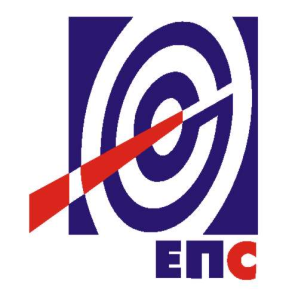 КОНКУРСНА ДОКУМЕНТАЦИЈАза подношење понуда у отвореном поступку ради закључења оквирног споразума са једним понуђачем на период до једне годинеза јавну набавку добара бр. JNO/1000/0016/2016КАНЦЕЛАРИЈСКИ МАТЕРИЈАЛ                                                                                    К О М И С И Ј А                                                                      за спровођење JNO/1000/0016/2016                       формирана Решењем бр.12.01.153462/4-16 од 17.05.2016. године                                                                    ____________________________(заведено у ЈП ЕПС број 12.01.153462/12-16 од 28.06.2016. године)Београд, Јун 2016. годинеНа основу члана 32, 40, 40a, 50 и 61. Закона о јавним набавкама („Сл. гласник РС” бр. 124/12, 14/15 и 68/15, у даљем тексту Закон), чл. 2. и 8. Правилника о обавезним елементима конкурсне документације у поступцима јавних набавки и начину доказивања испуњености услова („Сл. гласник РС” бр. 86/15), Одлуке о покретању поступка јавне набавке број 12.01.153462/3-16 од 17.05.2016. године. године и Решења о образовању комисије за јавну набавку број 12.01.153462/4-16 од 17.05.2016. године. године припремљена је:КОНКУРСНА ДОКУМЕНТАЦИЈАза подношење понуда у отвореном поступку ради закључења оквирног споразума са једним понуђачем на период до једне годинеза јавну набавку добара бр. ЈНО/1000/0016/2016Садржај конкурсне документације:Укупан број страна документације: 63ОПШТИ ПОДАЦИ О ЈАВНОЈ НАБАВЦИПОДАЦИ О ПРЕДМЕТУ ЈАВНЕ НАБАВКЕ2.1 Опис предмета јавне набавке, назив и ознака из општег речника  набавкеОпис предмета јавне набавке: набавка добара - канцеларијски материјалНазив из општег речника набавке: канцеларијски материјал Ознака из општег речника набавке: 30192000Детаљани подаци о предмету набавке наведени су у техничкој спецификацији (поглавље 3. Конкурсне документације)ТЕХНИЧКА СПЕЦИФИКАЦИЈА (Врста, техничке карактеристике, квалитет, количина и опис добара,техничка документација и планови, начин спровођења контроле и обезбеђивања гаранције квалитета, рок испоруке, место испоруке добара, гарантни рок, евентуалне додатне услуге и сл.)Врста и количина добараНапомена: наведене количине су оквирне.3.2 Квалитет и техничке карактеристике (спецификације)Квалитет фотокопир папира под редним бројем 16. и 17. понуде доказује се сертификатима произвођача који морају бити преведени на српски језик са одговарајућим изворником који мора имати најмање карактеристике описане под тачкама 16 и 17.3.3 Рок испоруке добараИспорука добара је сукцесивна у складу са издатим наруџбеницама.Испорука добара ће се вршити сукцесивно током периода трајања оквирног споразума. Изабрани Понуђач је обавезан да сваку појединачну испоруку предметних добара изврши у року који не може бити дужи од 3 календарска дана од дана пријема наруџбенице Наручиоца достављене у писаном облику путем електронске поште. 3.4.  Место испоруке добараМесто испоруке ФЦО магацин Наручиоца, ул. Балканска 13.Квалитативни и квантитативни пријемКупац и Продавац ће записнички констатовати квантитативни и квалитативни пријем добара приликом испоруке на локацији испоруке. У случају записнички утврђених недостатака приликом пријема добара у квалитету или са оштећењем, Продавац мора иста добра заменити исправним најкасније у року од 3 (три) дана од дана сачињавања записника односно рекламације. У случају записнички утврђених недостатака  приликом пријема добара у квантитету, Продавац мора испоручити недостајућа добра најкасније у року од 3 (три) дана од дана сачињавања записника о рекламацији.За све уочене недостатке – скривене мане, које нису биле уочене у моменту квантитативног и квалитативног пријема добара већ су се испољиле током употребе добара, Купац ће рекламацију о недостацима доставити Продавцу, одмах, а најкасније у року од 3 дана по утврђивању недостатка. Продавац се обавезује да најкасније у року од 3 дана од дана пријема рекламације отклони утврђене недостатке или рекламирана добра замени исправним.Гарантни рокСва испоручена добра морају имати гаранцију произвођача уобичајену за ову врсту производа.Гарантни рок уписује понуђач у Обрасцу структуре цене.УСЛОВИ ЗА УЧЕШЋЕ У ПОСТУПКУ ЈАВНЕ НАБАВКЕ ИЗ ЧЛ. 75. И 76. ЗАКОНА О ЈАВНИМ НАБАВКАМА И УПУТСТВО КАКО СЕ ДОКАЗУЈЕ ИСПУЊЕНОСТ ТИХ УСЛОВАПонуда понуђача који не докаже да испуњава наведене обавезне и додатне услове из тачака 1. до 5. овог обрасца, биће одбијена као неприхватљива.1. Сваки подизвођач мора да испуњава услове из члана 75. став 1. тачка 1), 2) и 4) Закона, што доказује достављањем доказа наведених у овом одељку. Услове у вези са капацитетима из члана 76. Закона, понуђач испуњава самостално без обзира на ангажовање подизвођача.2. Сваки понуђач из групе понуђача  која подноси заједничку понуду мора да испуњава услове из члана 75. став 1. тачка 1), 2) и 4) Закона, што доказује достављањем доказа наведених у овом одељку. Услове у вези са капацитетима из члана 76. Закона понуђачи из групе испуњавају заједно, на основу достављених доказа у складу са овим одељком конкурсне документације.3. Докази о испуњености услова из члана 77. Закона могу се достављати у неовереним копијама. Наручилац може пре доношења одлуке о додели оквирног споразума, захтевати од понуђача, чија је понуда на основу извештаја комисије за јавну набавку оцењена као најповољнија да достави на увид оригинал или оверену копију свих или појединих доказа.Ако понуђач у остављеном, примереном року који не може бити краћи од пет дана, не достави на увид оригинал или оверену копију тражених доказа, наручилац ће његову понуду одбити као неприхватљиву.4. Лице уписано у Регистар понуђача није дужно да приликом подношења понуде доказује испуњеност обавезних услова за учешће у поступку јавне набавке, односно Наручилац не може одбити као неприхватљиву, понуду зато што не садржи доказ одређен Законом или Конкурсном документацијом, ако је понуђач, навео у понуди интернет страницу на којој су тражени подаци јавно доступни. У том случају понуђач може, да у Изјави (пожељно на меморандуму, која мора бити потписана и оверена), да наведе да је уписан у Регистар понуђача. Уз наведену Изјаву, понуђач може да достави и фотокопију Решења о упису понуђача у Регистар понуђача.  На основу члана 79. став 5. Закона понуђач није дужан да доставља следеће доказе који су јавно доступни на интернет страницама надлежних органа, и то:1)извод из регистра надлежног органа:-извод из регистра АПР: www.apr.gov.rs2)докази из члана 75. став 1. тачка 1) ,2) и 4) Закона-регистар понуђача: www.apr.gov.rs5. Уколико је доказ о испуњености услова електронски документ, понуђач доставља копију електронског документа у писаном облику, у складу са законом којим се уређује електронски документ.6. Ако понуђач има седиште у другој држави, наручилац може да провери да ли су документи којима понуђач доказује испуњеност тражених услова издати од стране надлежних органа те државе.7. Ако понуђач није могао да прибави тражена документа у року за подношење понуде, због тога што она до тренутка подношења понуде нису могла бити издата по прописима државе у којој понуђач има седиште и уколико уз понуду приложи одговарајући доказ за то, наручилац ће дозволити понуђачу да накнадно достави тражена документа у примереном року.8. Ако се у држави у којој понуђач има седиште не издају докази из члана 77. став 1. Закона, понуђач може, уместо доказа, приложити своју писану изјаву, дату под кривичном и материјалном одговорношћу оверену пред судским или управним органом, јавним бележником или другим надлежним органом те државе9. Понуђач је дужан да без одлагања, а најкасније у року од пет дана од дана настанка промене у било којем од података које доказује, о тој промени писмено обавести наручиоца и да је документује на прописани начин.КРИТЕРИЈУМ ЗА ДОДЕЛУ ОКВИРНОГ СПОРАЗУМАИзбор најповољнијих понуда ће се извршити применом критеријума „Најнижа понуђена цена“.У случају примене критеријума најниже понуђене цене, а у ситуацији када постоје понуде понуђача који нуде добра домаћег порекла и понуде понуђача који нуде добра страног порекла, наручилац мора изабрати понуду понуђача који нуди добра домаћег порекла под условом да његова понуђена цена није преко 5% већа у односу на најнижу понуђену цену понуђача који нуди добра страног порекла. У понуђену цену страног понуђача урачунавају се и царинске дажбине.Када понуђач достави доказ да нуди добра домаћег порекла, наручилац ће , пре рангирања понуда, позвати све остале понуђаче чије су понуде оцењене као прихватљиве а код којих није јасно да ли је реч о добрима домаћег или страног порекла,да се изјасне да ли нуде добра домаћег порекла и да доставе доказ.Предност дата за домаће понуђаче и добра домаћег порекла (члан 86.  став 1. до 4. Закона) у поступцима јавних набавки у којима учествују понуђачи из држава потписница Споразума о слободној трговини у централној Европи (ЦЕФТА 2006) примењиваће се сходно одредбама тог споразума.Предност дата за домаће понуђаче и добра домаћег порекла (члан 86. став 1. до 4. Закона) у поступцима јавних набавки у којима учествују понуђачи из држава потписница Споразума о стабилизацији и придруживању између Европских заједница и њихових држава чланица, са једне стране, и Републике Србије, са друге стране, примењиваће се сходно одредбама тог Споразума.5.1. Резервни критеријумУколико две или више понуда имају исту најнижу понуђену цену, као најповољнија биће изабрана понуда оног понуђача који је понудио дужи рок важења понуде. Уколико ни после примене резервних критеријума не буде  могуће изабрати најповољнију понуду, оквирни споразум ће бити изабран путем жреба.Извлачење путем жреба наручилац ће извршити јавно, у присуству понуђача који имају исту најнижу понуђену цену. На посебним папирима који су исте величине и боје Наручилац ће исписати називе понуђача, те папире ставити у кутију, одакле ће председник Комисије извући само један папир.Понуђачу чији назив буде на извученом папиру биће додељен оквирни споразум.УПУТСТВО ПОНУЂАЧИМА КАКО ДА САЧИНЕ ПОНУДУКонкурсна документација садржи Упутство понуђачима како да сачине понуду и потребне податке о захтевима Наручиоца у погледу садржине понуде, као и услове под којима се спроводи поступак избора најповољније понуде у поступку јавне набавке.Понуђач мора да испуњава све услове одређене Законом о јавним набавкама (у даљем тексту: Закон) и конкурсном документацијом. Понуда се припрема и доставља на основу позива, у складу са конкурсном документацијом, у супротном, понуда се одбија као неприхватљива.Језик на којем понуда мора бити састављенаНаручилац је припремио конкурсну документацију на српском језику и водиће поступак јавне набавке на српском језику. Понуда са свим прилозима мора бити сачињена на српском језику.Прилози који чине саставни део понуде, достављају се на српском језику. Уколико је неки прилог (доказ или документ) на страном језику, он мора бити преведен на српски језик и оверен од стране овлашћеног преводиоца, у супротном ће понуда бити одбијена као неприхватљива.Начин састављања и подношења понудеПонуђач је обавезан да сачини понуду тако што Понуђач уписује тражене податке у обрасце који су саставни део конкурсне документације и оверава је печатом и потписом законског заступника, другог заступника уписаног у регистар надлежног органа или лица овлашћеног од стране законског заступника уз доставу овлашћења у понуди. Доставља их заједно са осталим документима који представљају обавезну садржину понуде.Препоручује се да сви документи поднети у понуди  буду нумерисани и повезани у целину (јемствеником, траком и сл.), тако да се појединачни листови, односно прилози, не могу накнадно убацивати, одстрањивати или замењивати. Препоручује се да се нумерација поднете документације и образаца у понуди изврши на свакоj страни на којој има текста, исписивањем “1 од н“, „2 од н“ и тако све до „н од н“, с тим да „н“ представља укупан број страна понуде.Препоручује се да доказе који се достављају уз понуду, а због своје важности не смеју бити оштећени, означени бројем (банкарска гаранција, меница), стављају се у посебну фолију, а на фолији се видно означава редни број странице листа из понуде. Фолија се мора залепити при врху како би се докази, који се због своје важности не смеју оштетити, заштитили.Понуђач подноси понуду у затвореној коверти или кутији, тако да се при отварању може проверити да ли је затворена, на адресу: Јавно предузеће „Електропривреда Србије“, Балканска 13, Београд, Тело за централизоване јавне набавке, писарница - са назнаком: „Понуда за јавну набавку Канцеларијски материјал- Јавна набавка број ЈНО/1000/0016/2016 - НЕ ОТВАРАТИ“. На полеђини коверте обавезно се уписује тачан назив и адреса понуђача, телефон и факс понуђача, као и име и презиме овлашћеног лица за контакт.У случају да понуду подноси група понуђача, на полеђини коверте  назначити да се ради о групи понуђача и навести називе и адресу свих чланова групе понуђача.Уколико понуђачи подносе заједничку понуду, група понуђача може да се определи да обрасце дате у конкурсној документацији потписују и печатом оверавају сви понуђачи из групе понуђача или група понуђача може да одреди једног понуђача из групе који ће потписивати и печатом оверавати обрасце дате у конкурсној документацији, изузев образаца који подразумевају давање изјава под материјалном и кривичном одговорношћу морају бити потписани и оверени печатом од стране сваког понуђача из групе понуђача.У случају да се понуђачи определе да један понуђач из групе потписује и печатом оверава обрасце дате у конкурсној документацији (изузев образаца који подразумевају давање изјава под материјалном и кривичном одговорношћу), наведено треба дефинисати споразумом којим се понуђачи из групе међусобно и према наручиоцу обавезују на извршење јавне набавке, а који чини саставни део заједничке понуде сагласно чл. 81. Закона. Уколико је неопходно да понуђач исправи грешке које је направио приликом састављања понуде и попуњавања образаца из конкурсне документације, дужан је да поред такве исправке стави потпис особе или особа које су потписале образац понуде и печат понуђача. Обавезна садржина понудеСадржину понуде, поред Обрасца понуде, чине и сви остали докази о испуњености услова из чл. 75.и 76.Закона о јавним набавкама, предвиђени чл. 77. Закона, који су наведени у конкурсној документацији, као и сви тражени прилози и изјаве (попуњени, потписани и печатом оверени) на начин предвиђен следећим ставом ове тачке:Образац понуде Структура цене Образац трошкова припреме понуде, ако понуђач захтева надокнаду трошкова у складу са чл.88 ЗаконаИзјава о независној понуди Изјава у складу са чланом 75. став 2. Закона Изјава којом понуђач/члан групе понуђача потврђује да испуњавања условеза учешће у поступку јавне набавке, осим услова из чл.75 став 1.тачка 5) Закона Изјава којом подизвођач потврђује да испуњавања условеза учешће у поступку јавне набавке, осим услова из чл.75 став 1.тачка 5) Закона , у случају подношења понуде са подизвођачемсредства финансијског обезбеђења обрасци, изјаве и докази одређене тачком 6.9 или 6.10 овог упутства у случају да понуђач подноси понуду са подизвођачем или заједничку понуду подноси група понуђачапотписан и печатом оверен „Модел оквирног споразума“ (пожељно је да буде попуњен)докази о испуњености услова из чл. 76. Закона у складу са чланом 77. Закон и Одељком 4. конкурсне документације уколико није предвиђено доказивање испуњености услова кроз ИзјавуТехничка документација којом се доказује испуњеност захтеваних техничких карактеристика, наведена у поглављу 3. Техничка спецификација   конкурсне документацијеОвлашћење за потписника (ако не потписује заступник)Наручилац ће одбити као неприхватљиве све понуде које не испуњавају услове из позива за подношење понуда и конкурсне документације.Наручилац ће одбити као неприхватљиву понуду понуђача, за коју се у поступку стручне оцене понуда утврди да докази који су саставни део понуде садрже неистините податке.Подношење и отварање понудаБлаговременим се сматрају понуде које су примљене, у складу са Позивом за подношење понуда објављеним на Порталу јавних набавки, без обзира на начин на који су послате.Ако је понуда поднета по истеку рока за подношење понуда одређеног у позиву, сматраће се неблаговременом, а Наручилац ће по окончању поступка отварања понуда, овакву понуду вратити неотворену понуђачу, са назнаком да је поднета неблаговремено.Комисија за јавне набавке ће благовремено поднете понуде јавно отворити дана наведеном у Позиву за подношење понуда у просторијама Јавног предузећа „Електропривреда Србије“ Београд, Тело за централизоване набавке, ул. Балканска бр.13, Београд.Представници понуђача који учествују у поступку јавног отварања понуда, морају да пре почетка поступка јавног отварања доставе Комисији за јавне набавке писано овлашћењеза учествовање у овом поступку (пожељно да буде издато на меморандуму понуђача) заведено и оверено печатом и потписом законског заступника понуђача или другог заступника уписаног у регистар надлежног органа или лица овлашћеног од стране законског заступника уз доставу овлашћења у понуди.Комисија за јавну набавку води записник о отварању понуда у који се уносе подаци у складу са Законом.Записник о отварању понуда потписују чланови комисије и присутни овлашћени представници понуђача, који преузимају примерак записника.Наручилац ће у року од три (3) дана од дана окончања поступка отварања понуда поштом или електронским путем доставити записник о отварању понуда понуђачима који нису учествовали у поступку отварања понуда.Начин подношења понудеПонуђач може поднети само једну понуду.Понуду може поднети понуђач самостално, група понуђача, као и понуђач са подизвођачем.Понуђач који је самостално поднео понуду не може истовремено да учествује у заједничкој понуди или као подизвођач. У случају да понуђач поступи супротно наведеном упутству свака понуда понуђача у којој се појављује биће одбијена. Понуђач може бити члан само једне групе понуђача која подноси заједничку понуду, односно учествовати у само једној заједничкој понуди. Уколико је понуђач, у оквиру групе понуђача, поднео две или више заједничких понуда, Наручилац ће све такве понуде одбити.Понуђач који је члан групе понуђача не може истовремено да учествује као подизвођач. У случају да понуђач поступи супротно наведеном упутству свака понуда понуђача у којој се појављује биће одбијена. Измена, допуна и опозив понудеУ року за подношење понуде понуђач може да измени или допуни већ поднету понуду писаним путем, на адресу Наручиоца, са назнаком „ИЗМЕНА – ДОПУНА - Понуде за јавну набавку Канцеларијски материјал- Јавна набавка број ЈНО/1000/0016/2016  – НЕ ОТВАРАТИ“.У случају измене или допуне достављене понуде, Наручилац ће приликом стручне оцене понуде узети у обзир измене и допуне само ако су извршене у целини и према обрасцу на који се, у већ достављеној понуди,измена или допуна односи.У року за подношење понуде понуђач може да опозове поднету понуду писаним путем, на адресу Наручиоца, са назнаком „ОПОЗИВ - Понуде за јавну набавку Канцеларијски материјал- Јавна набавка број ЈНО/1000/0016/2016 – НЕ ОТВАРАТИ“.У случају опозива поднете понуде пре истека рока за подношење понуда, Наручилац такву понуду неће отварати, већ ће је неотворену вратити понуђачу.Уколико понуђач измени или опозове понуду поднету по истеку рока за подношење понуда, Наручилац ће наплатити средство обезбеђења дато на име озбиљности понуде (ако је предвиђено средство обезбеђења на име озбиљности понуде).ПартијеНабавка није обликована по партијама.Понуда са варијантамаПонуда са варијантама није дозвољена. Подношење понуде са подизвођачимаПонуђач је дужан да у понуди наведе да ли ће извршење набавке делимично поверити подизвођачу. Ако понуђач у понуди наведе да ће делимично извршење набавке поверити подизвођачу, дужан је да наведе:- назив подизвођача, а уколико оквирни споразум/уговор између наручиоца и понуђача буде закључен, тај подизвођач ће бити наведен у оквирном споразуму;- проценат укупне вредности набавке који ће поверити подизвођачу, а који не може бити већи од 50% као и део предметне набавке који ће извршити преко подизвођача.Понуђач у потпуности одговара наручиоцу за извршење уговорене набавке, без обзира на број подизвођача и обавезан је да наручиоцу, на његов захтев, омогући приступ код подизвођача ради утврђивања испуњености услова.Обавеза понуђача је да за подизвођача достави доказе о испуњености обавезних услова из члана 75. став 1. тачка 1), 2) и 4) Закона наведених у одељку Услови за учешће из члана 75. и 76. Закона и Упутство како се доказује испуњеност тих услова.Додатне услове понуђач испуњава самостално, без обзира на агажовање подизвођача.Све обрасце у понуди потписује и оверава понуђач, изузев образаца под пуном материјалном и кривичном одговорношћу,које попуњава, потписује и оверава сваки подизвођач у своје име.Понуђач не може ангажовати као подизвођача лице које није навео у понуди, у супротном наручилац ће реализовати средство обезбеђења и раскинути оквирни споразум, осим ако би раскидом оквирног споразума Наручилац претрпео знатну штету. Добављач може ангажовати као подизвођача лице које није навео у понуди, ако је на страни подизвођача након подношења понуде настала трајнија неспособност плаћања, ако то лице испуњава све услове одређене за подизвођача и уколико добије претходну сагласност Наручиоца. Наручилац може на захтев подизвођача и где природа предмета набавке то дозвољава пренети доспела потраживања директно подизвођачу, за део набавке који се извршава преко тог подизвођача. Пре доношења одлуке  о преношењу доспелих потраживања директно подизвођачу наручилац ће омогућити добављачу да у року од 5 дана од дана добијања позива наручиоца приговори уколико потраживање није доспело. Све ово не утиче на правило да понуђач (добављач) у потпуности одговара наручиоцу за извршење обавеза из поступка јавне набавке, односно за извршење уговорних обавеза , без обзира на број подизвођача.Наручилац у овом поступку не предвиђа примену одредби става 9. и 10. члана 80. Закона.Подношење заједничке понудеУ случају да више понуђача поднесе заједничку понуду, они као саставни део понуде морају доставити Споразум о заједничком извршењу набавке, којим се међусобно и према Наручиоцу обавезују на заједничко извршење набавке, који обавезно садржи податке прописане члан 81. став 4. и 5.Закона о јавним набавкама и то: податке о члану групе који ће бити Носилац посла, односно који ће поднети понуду и који ће заступати групу понуђача пред Наручиоцем;опис послова сваког од понуђача из групе понуђача у извршењу оквирног споразума.Сваки понуђач из групе понуђача  која подноси заједничку понуду мора да испуњава услове из члана 75.  став 1. тачка 1), 2) и 4) Закона, наведене у одељку Услови за учешће из члана 75. и 76. Закона и Упутство како се доказује испуњеност тих услова. Услове у вези са капацитетима, у складу са чланом 76. Закона, понуђачи из групе испуњавају заједно, на основу достављених доказа дефинисаних конкурсном документацијом.Услов из члана 75.став 1.тачка 5.Закона , обавезан је да испуни понуђач из групе понуђача којем је поверено извршење дела набавке за које је неопходна испуњеност тог услова.У случају заједничке понуде групе понуђача обрасце под пуном материјалном и кривичном одговорношћу попуњава, потписује и оверава сваки члан групе понуђача у своје име.( Образац Изјаве о независној понуди и Образац изјаве у складу са чланом 75. став 2. Закона)Понуђачи из групе понуђача одговорају неограничено солидарно према наручиоцу.Понуђена ценаЦена се исказује у динарима, без пореза на додату вредност.У случају да у достављеној понуди није назначено да ли је понуђена цена са или без пореза на додату вредност, сматраће се сагласно Закону, да је иста без пореза на додату вредност. Јединичне цене и укупно понуђена цена морају бити изражене са две децимале у складу са правилом заокруживања бројева. У случају рачунске грешке меродавна ће бити јединична цена.Понуда која је изражена у две валуте, сматраће се неприхватљивом.Понуђена цена укључује све трошкове реализације предмета набавке до места испоруке, као и све зависне трошкове. Вредност понуде се користи у поступку стручне оцене понуда за рангирање истих док се оквирни споразум закључује на процењену вредност набавке.Ако је у понуди исказана неуобичајено ниска цена, Наручилац ће поступити у складу са чланом 92. Закона.Корекција ценеЦена је фиксна за цео уговорени период и не подлеже никаквој промени.Рок испоруке добараИспорука добара ће се вршити сукцесивно током периода трајања оквирног споразума. Изабрани Понуђач је обавезан да сваку појединачну испоруку предметних добара изврши у року који не може бити дужи од 3 календарских данаод дана пријема наруџбенице Наручиоца достављене у писаном облику путем електронске поште. Гарантни рокСва испоручена добра морају имати гаранцију произвођача уобичајену за ову врсту производа.6.15 Начин и услови плаћањаПлаћање добара који су предмет ове јавне набавке Наручилац/Крајњи корисник ће извршити на текући рачун понуђача, сукцесивно, након сваке појединачне испоруке и потписивања Записника о квалитативном квантитативном пријему добара од стране овлашћених представника Купца и  Продавца - без примедби, у року до 45 дана од дана пријема исправног рачуна.  Рачун мора бити достављен на адресу Наручиоца/Крајњег корисника: Јавно предузеће „Електропривреда Србије“ Београд, ул. Царице Милице бр. 2, са обавезним прилозима и то: Записник о квалитативном пријему / Записник о квантитативном пријему и отпремница на којој је наведен датум испоруке добара, као и количина испоручених добара, са читко написаним именом и презименом и потписом овлашћеног лица Купца, које је примило предметна добра, бројем оквирног споразума и наруџбенице.У испостављеном рачуну и отпремници, изабрани понуђач је дужан да се придржава тачно дефинисаних назива добара из конкурсне документације и прихваћене понуде (из Обрасца структуре цене). Рачуни који не одговарају наведеним тачним називима, ће се сматрати неисправним. Уколико, због коришћења различитих шифрарника и софтверских решења није могуће у самом рачуну навести горе наведени тачан назив, изабрани понуђач је обавезан да уз рачун достави прилог са упоредним прегледом назива из рачуна са захтеваним називима из конкурсне документације и прихваћене понуде.Рок важења понудеПонуда мора да важи најмање 60 (словима:шездесет) дана од дана отварања понуда. У случају да понуђач наведе краћи рок важења понуде, понуда ће бити одбијена, као неприхватљива. Средства финансијског обезбеђењаПонуђач је дужан да достави следећа средства финансијског обезбеђења:У понуди:Меница за озбиљност понудеПонуђач је обавезан да уз понуду Наручиоцу достави:бланко сопствену меницу за озбиљност понуде која јеиздата са клаузулом „без протеста“ и „без извештаја“ потписана од стране законског заступника или лица по овлашћењу  законског заступника, на начин који прописује Закон о меници ("Сл. лист ФНРЈ" бр. 104/46, "Сл. лист СФРЈ" бр. 16/65, 54/70 и 57/89 и "Сл. лист СРЈ" бр. 46/96, Сл. лист СЦГ бр. 01/03 Уст. повеља)евидентирана у Регистру меница и овлашћења кога води Народна банка Србије у складу са Одлуком о ближим условима, садржини и начину вођења регистра меница и овлашћења („Сл. гласник РС“ бр. 56/11 и 80/15) и то документује овереним захтевом пословној банци да региструје меницу са одређеним серијским бројем, основ на основу кога се издаје меница и менично овлашћење (број ЈН) и износ из основа (тачка 4. став 2. Одлуке).Менично писмо – овлашћење којим понуђач овлашћује наручиоца да може наплатити меницу  на износ од 10% од вредности понуде (без ПДВ-а) са роком важења минимално 30 дана дужим од рока важења понуде, с тим да евентуални продужетак рока важења понуде има за последицу и продужење рока важења менице и меничног овлашћења, које мора бити издато на основу Закона о меници. овлашћење којим законски заступник овлашћује лица за потписивање менице и меничног овлашћења за конкретан посао, у случају да меницу и менично овлашћење не потписује законски заступник понуђача;фотокопију важећег Картона депонованих потписа овлашћених лица за располагање новчаним средствима понуђача код  пословне банке, оверену од стране банке на дан издавања менице и меничног овлашћења (потребно је да се поклапају датум са меничног овлашћења и датум овере банке на фотокопији депо картона),фотокопију ОП обрасца.Доказ о регистрацији менице у Регистру меница Народне банке Србије (фотокопија  Захтева за регистрацију менице од стране пословне банке која је извршила регистрацију менице или извод са интернет странице Регистра меница и овлашћења НБС) У  случају  да  изабрани  Понуђач  после  истека  рока  за  подношење  понуда,  а  у  року важења  опције  понуде,  повуче  или  измени  понуду,   не  потпише  Оквирни споразум када  је његова  понуда  изабрана  као  најповољнија или не достави Сфо које је захтевано Оквирним споразумом, Наручилац  има  право  да  изврши  наплату бланко сопствене менице  за  озбиљност  понуде.Меница ће бити враћена Понуђачу у року од осам дана од дана предаје Наручиоцу средства финансијског обезбеђења која су захтевана у закљученом оквирном споразумуМеница ће бити враћена понуђачу са којим није закључен оквирни споразум одмах по закључењу оквирног споразума са понуђачем чија понуда буде изабрана као најповољнија.Уколико средство финансијског обезбеђења није достављено у складу са захтевом из Конкурсне документације понуда ће бити одбијена као неприхватљива због битних недостатака.У тренутку закључења оквирног споразума понуђач је дужан да достави:-Меницу као гаранцију добро извршење посла у поступку закључења оквирног споразумаМеница за добро извршење посла за добро извршење посла у поступку закључења оквирног споразумаПонуђач је обавезан да Наручиоцу у тренутку закључења Оквирног споразума  достави:бланко сопствену меницу за добро извршење посла која је неопозива, без права протеста и наплатива на први позив, потписана и оверена службеним печатом од стране овлашћеног  лица,Менично писмо – овлашћење којим понуђач овлашћује наручиоца да може наплатити меницу  на износ од  10 % од вредности оквирног споразума(без ПДВ-а) са роком важења минимално 30 (тридесет) дана дужим од уговореног рока испоруке, с тим да евентуални продужетак рока за испоруку има за последицу и продужење рока важења менице и меничног овлашћења, фотокопију важећег Картона депонованих потписа овлашћених лица за располагање новчаним средствима понуђача код  пословне банке, оверену од стране банке на дан издавања менице и меничног овлашћења (потребно је да се поклапају датум са меничног овлашћења и датум овере банке на фотокопији депо картона),фотокопију ОП обрасца.Доказ о регистрацији менице у Регистру меница Народне банке Србије (фотокопија  Захтева за регистрацију менице од стране пословне банке која је извршила регистрацију менице или извод са интернет странице Регистра меница и овлашћења НБС) Достављање средстава финансијског обезбеђењаСредство финансијског обезбеђења за  озбиљност понуде доставља се као саставни део понуде и гласи на Јавно предузеће „Електропривреда Србије“ Београд, Тело за централизоване јавне набавке, Улица Балканска бр.13,  Београд.Средство финансијског обезбеђења за добро извршење посла  гласи на Јавно предузеће „Електропривреда Србије“ Београд, Тело за централизоване јавне набавке, Улица Балканска бр.13,  Београд.Начин означавања поверљивих података у понудиПодаци које понуђач оправдано означи као поверљиве биће коришћени само у току поступка јавне набавке у складу са позивом и неће бити доступни ником изван круга лица која су укључена у поступак јавне набавке. Ови подаци неће бити објављени приликом отварања понуда и у наставку поступка. Наручилац може да одбије да пружи информацију која би значила повреду поверљивости података добијених у понуди. Као поверљива, понуђач може означити документа која садрже личне податке, а које не садржи ни један јавни регистар, или која на други начин нису доступна, као и пословне податке који су прописима одређени као поверљиви. Наручилац ће као поверљива третирати она документа која у десном горњем углу великим словима имају исписано „ПОВЕРЉИВО“.Наручилац не одговара за поверљивост података који нису означени на горе наведени начин.Ако се као поверљиви означе подаци који не одговарају горе наведеним условима, Наручилац ће позвати понуђача да уклони ознаку поверљивости. Понуђач ће то учинити тако што ће његов представник изнад ознаке поверљивости написати „ОПОЗИВ“, уписати датум, време и потписати се.Ако понуђач у року који одреди Наручилац не опозове поверљивост докумената, Наручилац ће третирати ову понуду као понуду без поверљивих података.Наручилац је дужан да доследно поштује законите интересе понуђача, штитећи њихове техничке и пословне тајне у смислу закона којим се уређује заштита пословне тајне.Неће се сматрати поверљивим докази о испуњености обавезних услова,цена и други подаци из понуде који су од значаја за примену критеријума и рангирање понуде. Поштовање обавеза које произлазе из прописа о заштити на раду и других прописаПонуђач је дужан да при састављању понуде изричито наведе да је поштовао обавезе које произлазе из важећих прописа о заштити на раду, запошљавању и условима рада, заштити животне средине, као и да нема забрану обављања делатности која је на снази у време подношења понуде.Накнада за коришћење патенатаНакнаду за коришћење патената, као и одговорност за повреду заштићених права интелектуалне својине трећих лица сноси понуђач.Начело заштите животне средине и обезбеђивања енергетске ефикасностиНаручилац је дужан да набавља добра која не загађују, односно који минимално утичу на животну средину, односно који обезбеђују адекватно смањење потрошње енергије – енергетску ефикасност.Додатне информације и објашњењаЗаинтерсовано лице може, у писаном облику, тражити од Наручиоца додатне информације или појашњења у вези са припремањем понуде,при чему може да укаже Наручиоцу и на евентуално уочене недостатке и неправилности у конкурсној документацији, најкасније пет дана пре истека рока за подношење понуде, на адресу Наручиоца, са назнаком: „ОБЈАШЊЕЊА – позив за јавну набавку број JNMV/1000/0016/2016“ или електронским путем на е-mail адресу:marko.vujakovic@eps.rs и nina.nikolajevic@eps.rs, радним данима (понедељак – петак) у времену од 07:30 до 15.30 часова. Захтев за појашњење примљен после наведеног времена или током викенда/нерадног дана биће евидентиран као примљен првог следећег радног дана.Наручилац ће у року од три дана по пријему захтева објавити Одговор на захтев на Порталу јавних набавки и својој интернет страници.Тражење додатних информација и појашњења телефоном није дозвољено.Ако је документ из поступка јавне набавке достављен од стране наручиоца или понуђача путем електронске поште или факсом, страна која је извршила достављање дужна је да од друге стране захтева да на исти начин потврди пријем тог документа, што је друга страна дужна и да учини када је то неопходно као доказ да је извршено достављање.Ако наручилац у року предвиђеном за подношење понуда измени или допуни конкурсну документацију, дужан је да без одлагања измене или допуне објави на Порталу јавних набавки и на својој интернет страници.Ако наручилац измени или допуни конкурсну документацију осам или мање дана пре истека рока за подношење понуда, наручилац је дужан да продужи рок за подношење понуда и објави обавештење о продужењу рока за подношење понуда.По истеку рока предвиђеног за подношење понуда наручилац не може да мења нити да допуњује конкурсну документацију.Комуникација у поступку јавне набавке се врши на начин чланом 20. Закона.У зависности од изабраног вида комуникације, Наручилац ће поступати у складу са 13. начелним ставом који је Републичка комисија за заштиту права у поступцима јавних набавки заузела на 3. Општој седници, 14.04.2014. године (објављеним на интернет страници www.кjn.gov.rs).Трошкови понудеТрошкове припреме и подношења понуде сноси искључиво Понуђач и не може тражити од Наручиоца накнаду трошкова.Понуђач може да у оквиру понуде достави укупан износ и структуру трошкова припремања понуде тако што попуњава, потписује и оверава печатом Образац трошкова припреме понуде.Ако је поступак јавне набавке обустављен из разлога који су на страни Наручиоца, Наручилац је дужан да Понуђачу надокнади трошкове израде узорка или модела, ако су израђени у складу са техничким спецификацијама Наручиоца и трошкове прибављања средства обезбеђења, под условом да је Понуђач тражио накнаду тих трошкова у својој понуди.Додатна објашњења, контрола и допуштене исправкеНаручилац може да захтева од понуђача додатна објашњења која ће му помоћи при прегледу, вредновању и упоређивању понуда, а може да врши и контролу (увид) код понуђача, односно његовог подизвођача.Уколико је потребно вршити додатна објашњења, Наручилац ће Понуђачу оставити примерени рок да поступи по позиву Наручиоца, односно да омогући Наручиоцу контролу (увид) код Понуђача, као и код његовог Подизвођача.Наручилац може, уз сагласност Понуђача, да изврши исправке рачунских грешака уочених приликом разматрања понуде по окончаном поступку отварања понуда.У случају разлике између јединичне цене и укупне цене, меродавна је јединична цена. Ако се Понуђач не сагласи са исправком рачунских грешака, Наручилац ће његову понуду одбити као неприхватљиву.Разлози за одбијање понуде Понуда ће бити одбијена ако:је неблаговремена, неприхватљива или неодговарајућа;ако се понуђач не сагласи са исправком рачунских грешака;ако има битне недостатке сходно члану 106. ЗЈНодносно ако:Понуђач не докаже да испуњава обавезне услове за учешће;понуђач не докаже да испуњава додатне услове;понуђач није доставио тражено средство обезбеђења;је понуђени рок важења понуде краћи од прописаног;понуда садржи друге недостатке због којих није могуће утврдити стварну садржину понуде или није могуће упоредити је са другим понудама.Наручилац ће донети одлуку о обустави поступка јавне набавке у складу са чланом 109. Закона.Рок за доношење Одлуке о закључењу оквирног споразума/обуставиНаручилац ће одлуку о заључењу оквирног споразума/обустави поступка донети у року од максимално 25 (двадесетпет) дана од дана јавног отварања понуда.Одлуку о додели уговора/обустави поступка  Наручилац ће објавити на Порталу јавних набавки и на својој интернет страници у року од 3 (три) дана од дана доношења.Негативне референцеНаручилац може одбити понуду уколико поседује доказ да је понуђач у претходне три године пре објављивања позива за подношење понуда, у поступку јавне набавке:поступао супротно забрани из чл. 23. и 25. Закона;учинио повреду конкуренције;доставио неистините податке у понуди или без оправданих разлога одбио да закључи оквирни споразум о јавној набавци, након што му је оквирни споразум додељен;одбио да достави доказе и средства обезбеђења на шта се у понуди обавезао.Наручилац може одбити понуду уколико поседује доказ који потврђује да понуђач није испуњавао своје обавезе по раније закљученим уговорима о јавним набавкама који су се односили на исти предмет набавке, за период од претходне три годинепре објављивања позива за подношење понуда. Доказ наведеног може бити:правоснажна судска одлука или коначна одлука другог надлежног органа;исправа о реализованом средству обезбеђења испуњења обавеза у поступку јавне набавке или испуњења уговорних обавеза;исправа о наплаћеној уговорној казни;рекламације потрошача, односно корисника, ако нису отклоњене у уговореном року;изјава о раскиду уговора због неиспуњења битних елемената уговора дата на начин и под условима предвиђеним законом којим се уређују облигациони односи;доказ о ангажовању на извршењу уговора о јавној набавци лица која нису означена у понуди као подизвођачи, односно чланови групе понуђача;други одговарајући доказ примерен предмету јавне набавке који се односи на испуњење обавеза у ранијим поступцима јавне набавке или по раније закљученим уговорима о јавним набавкама.Наручилац може одбити понуду ако поседује доказ из става 3. тачка 1) члана 82. Закона, који се односи на поступак који је спровео или уговор који је закључио и други наручилац ако је предмет јавне набавке истоврсан. Наручилац ће поступити на наведене начине и у случају заједничке понуде групе понуђача уколико утврди да постоје напред наведени докази за једног или више чланова групе понуђача. Увид у документацијуПонуђач има право да изврши увид у документацију о спроведеном поступку јавне набавке после доношења одлуке о додели оквирног спопразума, односно одлуке о обустави поступка о чему може поднети писмени захтев Наручиоцу.Наручилац је дужан да лицу из става 1. омогући увид у документацију и копирање документације из поступка о трошку подносиоца захтева, у року од два дана од дана пријема писаног захтева, уз обавезу да заштити податке у складу са чл.14. Закона.Заштита права понуђачаОбавештење о роковима и начину подношења захтева за заштиту права, са детаљним упутством о садржини потпуног захтева за заштиту права у складу са чланом 151. став 1. тач. 1)–7) Закона, као и износом таксе из члана 156. став 1. тач. 1)–3) Закона и детаљним упутством о потврди из члана 151. став 1. тачка 6) Закона којом се потврђује да је уплата таксе извршена, а која се прилаже уз захтев за заштиту права приликом подношења захтева наручиоцу, како би се захтев сматрао потпуним:Рокови и начин подношења захтева за заштиту права:Захтев за заштиту права подноси се лично или путем поште на адресу: ЈП „Електропривреда Србије“ Београд,Тело за централизоване јавне набавке, адреса Балканска бр.13, Београд, са назнаком Захтев за заштиту права за ЈН добара Канцеларијски материјал, бр.ЈНО/1000/0016/2016, а копија се истовремено доставља Републичкој комисији.Захтев за заштиту права се може доставити и путем електронске поште на e-mail marko.vujakovic@eps.rs и nina.nikolajevic@eps.rs радним данима (понедељак-петак) од 7,30 до 15,30 часова.Захтев за заштиту права може се поднети у току целог поступка јавне набавке, против сваке радње наручиоца, осим ако овим законом није другачије одређено.Захтев за заштиту права којим се оспорава врста поступка, садржина позива за подношење понуда или конкурсне документације сматраће се благовременим ако је примљен од стране наручиоца најкасније  7 (седам) дана пре истека рока за подношење понуда, без обзира на начин достављања и уколико је подносилац захтева у складу са чланом 63. став 2. овог закона указао наручиоцу на евентуалне недостатке и неправилности, а наручилац исте није отклонио. Захтев за заштиту права којим се оспоравају радње које наручилац предузме пре истека рока за подношење понуда, а након истека рока из става 3. ове тачке, сматраће се благовременим уколико је поднет најкасније до истека рока за подношење понуда. После доношења одлуке о закључењу Оквирног споразума  и одлуке о обустави поступка, рок за подношење захтева за заштиту права је 10 (десет) дана од дана објављивања одлуке на Порталу јавних набавки. Захтев за заштиту права не задржава даље активности наручиоца у поступку јавне набавке у складу са одредбама члана 150. ЗЈН. Наручилац објављује обавештење о поднетом захтеву за заштиту права на Порталу јавних набавки и на својој интернет страници најкасније у року од два дана од дана пријема захтева за заштиту права, које садржи податке из Прилога 3Љ. Наручилац може да одлучи да заустави даље активности у случају подношења захтева за заштиту права, при чему је тад дужан да у обавештењу о поднетом захтеву за заштиту права наведе да зауставља даље активности у поступку јавне набавке. Детаљно упутство о садржини потпуног захтева за заштиту права у складу са чланом   151. став 1. тач. 1) – 7) ЗЈН:Захтев за заштиту права садржи:1) назив и адресу подносиоца захтева и лице за контакт2) назив и адресу наручиоца3) податке о јавној набавци која је предмет захтева, односно о одлуци наручиоца4) повреде прописа којима се уређује поступак јавне набавке5) чињенице и доказе којима се повреде доказују6) потврду о уплати таксе из члана 156. ЗЈН7) потпис подносиоца.Ако поднети захтев за заштиту права не садржи све обавезне елементе   наручилац ће такав захтев одбацити закључком. Закључак   наручилац доставља подносиоцу захтева и Републичкој комисији у року од три дана од дана доношења. Против закључка наручиоца подносилац захтева може у року од три дана од дана пријема закључка поднети жалбу Републичкој комисији, док копију жалбе истовремено доставља наручиоцу. Износ таксе из члана 156. став 1. тач. 1)- 3) ЗЈН:Подносилац захтева за заштиту права дужан је да на рачун буџета Републике Србије (број рачуна: 840-30678845-06, шифра плаћања 153 или 253, позив на број ___________(уписати број ЈН без цртица), сврха: ЗЗП, ЈП ЕПС _________, јн. бр. ЈНО/1000/0016/2016, прималац уплате: буџет Републике Србије) уплати таксу од: 1) 120.000 динара ако се захтев за заштиту права подноси пре отварања понуда и ако процењена вредност није већа од 120.000.000 динара 2) 120.000 динара ако се захтев за заштиту права подноси након отварања понуда и ако процењена вредност није већа од 120.000.000 динара Свака странка у поступку сноси трошкове које проузрокује својим радњама.Ако је захтев за заштиту права основан, наручилац мора подносиоцу захтева за заштиту права на писани захтев надокнадити трошкове настале по основу заштите права.Ако захтев за заштиту права није основан, подносилац захтева за заштиту права мора наручиоцу на писани захтев надокнадити трошкове настале по основу заштите права.Ако је захтев за заштиту права делимично усвојен, Републичка комисија одлучује да ли ће свака странка сносити своје трошкове или ће трошкови бити подељени сразмерно усвојеном захтеву за заштиту права.Странке у захтеву морају прецизно да наведу трошкове за које траже накнаду.Накнаду трошкова могуће је тражити до доношења одлуке наручиоца, односно Републичке комисије о поднетом захтеву за заштиту права.О трошковима одлучује Републичка комисија. Одлука Републичке комисије је извршни наслов.Детаљно упутство о потврди из члана 151. став 1. тачка 6) ЗЈНПотврда којом се потврђује да је уплата таксе извршена, а која се прилаже уз захтев за заштиту права приликом подношења захтева наручиоцу, како би се захтев сматрао потпуним.Чланом 151. Закона о јавним набавкама („Службени  гласник РС“, број 124/12, 14/15 и 68/15) је прописано да захтев за заштиту права мора да садржи, између осталог, и потврду о уплати таксе из члана 156. ЗЈН.Подносилац захтева за заштиту права је дужан да на одређени рачун буџета Републике Србије уплати таксу у износу прописаном чланом 156. ЗЈН.Као доказ о уплати таксе, у смислу члана 151. став 1. тачка 6) ЗЈН, прихватиће се:1. Потврда о извршеној уплати таксе из члана 156. ЗЈН која садржи следеће елементе:(1) да буде издата од стране банке и да садржи печат банке;(2) да представља доказ о извршеној уплати таксе, што значи да потврда мора да садржи податак да је налог за уплату таксе, односно налог за пренос средстава реализован, као и датум извршења налога. * Републичка комисија може да изврши увид у одговарајући извод евиденционог рачуна достављеног од стране Министарства финансија – Управе за трезор и на тај начин додатно провери чињеницу да ли је налог за пренос реализован.(3) износ таксе из члана 156. ЗЈН чија се уплата врши;(4) број рачуна: 840-30678845-06;(5) шифру плаћања: 153 или 253;(6) позив на број: подаци о броју или ознаци јавне набавке поводом које се подноси захтев за заштиту права;(7) сврха: ЗЗП; назив наручиоца; број или ознака јавне набавке поводом које се подноси захтев за заштиту права;(8) корисник: буџет Републике Србије;(9) назив уплатиоца, односно назив подносиоца захтева за заштиту права за којег је извршена уплата таксе;(10) потпис овлашћеног лица банке.2. Налог за уплату, први примерак, оверен потписом овлашћеног лица и печатом банке или поште, који садржи и све друге елементе из потврде о извршеној уплати таксе наведене под тачком 1.3. Потврда издата од стране Републике Србије, Министарства финансија, Управе за трезор, потписана и оверена печатом, која садржи све елементе из потврде оизвршеној уплати таксе из тачке 1, осим оних наведених под (1) и (10), за подносиоце захтева за заштиту права који имају отворен рачун у оквиру припадајућег консолидованог рачуна трезора, а који се води у Управи за трезор (корисници буџетских средстава, корисници средстава организација за обавезно социјално осигурање и други корисници јавних средстава);4. Потврда издата од стране Народне банке Србије, која садржи све елементе из потврде о извршеној уплати таксе из тачке 1, за подносиоце захтева за заштиту права (банке и други субјекти) који имају отворен рачун код Народне банке Србије у складу са законом и другим прописом.Примерак правилно попуњеног налога за пренос и примерак правилно попуњеног налога за уплату могу се видети на сајту Републичке комисије за заштиту права у поступцима јавних набавки http://www.kjn.gov.rs/ci/uputstvo-o-uplati-republicke-administrativne-takse.htmlи http://www.kjn.gov.rs/download/Taksa-popunjeni-nalozi-ci.pdfЗакључивање наруџбеницаНаруџбенице са елементима уговора који се закључују на основу оквирног споразума морају се доделити пре завршетка трајања оквирног споразума , с тим да се трајање појединих наруџбеница закључених на основу оквирног споразума не мора подударати са трајањем оквирног споразума, већ по потреби може трајати краће или дуже.При издавању наруџбеница на основу оквирног споразума стране не могу мењати битне услове оквирног споразума.Измене током трајања уговораНаручилац може након закључења уговора о јавној набавци без спровођења поступка јавне набавке повећати обим предмета набавке до лимита прописаног чланом 115. став 1. Закона о јавним набавкама.ОБРАСЦИОБРАЗАЦ 1.ОБРАЗАЦ ПОНУДЕПонуда бр._________ од _______________ за  отворени поступак јавне набавке добара КАНЦЕЛАРИЈСКИ МАТЕРИЈАЛ ради закључења оквирног споразума са једним понуђачем на период до једне године ЈН бр. ЈНО/1000/0016/20161)ОПШТИ ПОДАЦИ О ПОНУЂАЧУ2) ПОНУДУ ПОДНОСИ: Напомена: заокружити начин подношења понуде и уписати податке о подизвођачу, уколико се понуда подноси са подизвођачем, односно податке о свим учесницима заједничке понуде, уколико понуду подноси група понуђача3) ПОДАЦИ О ПОДИЗВОЂАЧУ Напомена:Табелу „Подаци о подизвођачу“ попуњавају само они понуђачи који подносе  понуду са подизвођачем, а уколико има већи број подизвођача од места предвиђених у табели, потребно је да се наведени образац копира у довољном броју примерака, да се попуни и достави за сваког подизвођача.4) ПОДАЦИ ЧЛАНУ ГРУПЕ ПОНУЂАЧАНапомена:Табелу „Подаци о учеснику у заједничкој понуди“ попуњавају само они понуђачи који подносе заједничку понуду, а уколико има већи број учесника у заједничкој понуди од места предвиђених у табели, потребно је да се наведени образац копира у довољном броју примерака, да се попуни и достави за сваког понуђача који је учесник у заједничкој понуди.5) ЦЕНА И КОМЕРЦИЈАЛНИ УСЛОВИ ПОНУДЕЦЕНАКОМЕРЦИЈАЛНИ УСЛОВИ               Датум 				                                      Понуђач________________________                  М.П.	              _____________________                                      Напомене:-  Понуђач је обавезан да у обрасцу понуде попуни све комерцијалне услове (сва празна поља).- Уколико понуђачи подносе заједничку понуду, група понуђача може да овласти једног понуђача из групе понуђача који ће попунити, потписати и печатом оверити образац понуде или да образац понуде потпишу и печатом овере сви понуђачи из групе понуђача (у том смислу овај образац треба прилагодити већем броју потписника).ОБРАЗАЦ 2.ОБРАЗАЦ СТРУКУТРЕ ЦЕНЕТабела 1.Напомена:-Уколико група понуђача подноси заједничку понуду овај образац потписује и оверава Носилац посла.- Уколико понуђач подноси понуду са подизвођачем овај образац потписује и оверава печатом понуђач. Упутство за попуњавање Обрасца структуре ценеПонуђач треба да попуни образац структуре цене Табела 1. на следећи начин:у колону 5. уписати колико износи јединична цена без ПДВ за испоручено добро;у колону 6. уписати колико износи укупна цена без ПДВ за испоручено добро;у колону 7. уписати назив произвођача понуђених добара,назив модела/ознаку понуђених добара- у Табелу 2. уписују се посебно исказани трошкови који су укључени у укупнопонуђену цену без ПДВ (ред бр. I из табеле 1) уколико исти постоје као засебни трошковиу ред бр. I – уписује се укупно понуђена цена за све позиције  без ПДВ (збир колоне бр. 5)у ред бр. II – уписује се укупан износ ПДВ у ред бр. III – уписује се укупно понуђена цена са ПДВ (ред бр. I + ред.бр. II)на место предвиђено за место и датум уписује се место и датум попуњавањаобрасца структуре цене.на  место предвиђено за печат и потпис понуђач печатом оверава и потписује образац структуре цене.ОБРАЗАЦ 3.На основу члана 26. Закона о јавним набавкама ( „Службени гласник РС“, бр. 124/2012, 14/15 и 68/15), члана 5. став 1. тачка 6) подтачка (4) и члана 16. Правилника о обавезним елементима конкурсне документације у поступцима јавних набавки начину доказивања испуњености услова («Службени гласник РС», бр.86/15) понуђач даје:ИЗЈАВУ О НЕЗАВИСНОЈ ПОНУДИи под пуном материјалном и кривичном одговорношћу потврђује да је Понуду број:________ за јавну набавку добара КАНЦЕЛАРИЈСКИ МАТЕРИЈАЛ у отвореном поступку ради закључења оквирног споразума са једним понуђачем на период до једне године  ЈНО/1000/0016/2016 Наручиоца Јавно предузеће „Електропривреда Србије“ Београд по Позиву за подношење понуда објављеном на Порталу јавних набавки и интернет страници Наручиоца дана 28.06.2016. године, поднео независно, без договора са другим понуђачима или заинтересованим лицима.Напомена:у случају постојања основане сумње у истинитост изјаве о независној понуди, наручулац ће одмах обавестити организацију надлежну за заштиту конкуренције.Организација надлежна за заштиту конкуренције, може понуђачу, односно заинтересованом лицу изрећи меру забране учешћа у поступку јавне набавке ако утврди да је понуђач, односно заинтересовано лице повредило конкуренцију у поступку јавне набавке у смислу закона којим се уређује заштита конкуренције. Мера забране учешћа у поступку јавне набавке може трајати до две године.Повреда конкуренције представља негативну референцу, у смислу члана 82. став 1. тачка 2) Закона. Уколико понуду подноси група понуђача,Изјава мора бити потписана од стране овлашћеног лица сваког понуђача из групе понуђача и оверена печатом.(У случају да понуду даје група понуђача образац копирати.)ОБРАЗАЦ 4.На основу члана 75. став 2. Закона о јавним набавкама („Службени гласник РС“ бр.124/2012, 14/15  и 68/15) као понуђач/подизвођач дајем:И З Ј А В Укојом изричито наводимо да смо у свом досадашњем раду и при састављању Понуде  број: ______________ за јавну набавку добара КАНЦЕЛАРИЈСКИ МАТЕРИЈАЛ у отвореном поступку ради закључења оквирног споразума са једним понуђачем на период до једне године  ЈНО/1000/0016/2016  поштовали обавезе које произилазе из важећих прописа о заштити на раду, запошљавању и условима рада, заштити животне средине, као и да немамо забрану обављања делатности која је на снази у време подношења Понуде.Напомена: Уколико заједничку понуду подноси група понуђача Изјава се доставља за сваког члана групе понуђача. Изјава мора бити попуњена, потписана од стране овлашћеног лица за заступање понуђача из групе понуђача и оверена печатом. У случају да понуђач подноси понуду са подизвођачем, Изјава се доставља за понуђача и сваког подизвођача. Изјава мора бити попуњена, потписана и оверена од стране овлашћеног лица за заступање понуђача/подизвођача и оверена печатом.Приликом подношења понуде овај образац копирати у потребном броју примерака.ОБРАЗАЦ 5.ОБРАЗАЦ ТРОШКОВА ПРИПРЕМЕ ПОНУДЕза јавну набавку добара КАНЦЕЛАРИЈСКИ МАТЕРИЈАЛ у отвореном поступку ради закључења оквирног споразума са једним понуђачем на период до једне године  ЈНО/1000/0016/2016На основу члана 88. став 1. Закона о јавним набавкама („Службени гласник РС“, бр.124/12, 14/15 и 68/15), члана 5. став 1. тачка 6) подтачка (3) и члана 15. Правилника о обавезним елементима конкурсне документације у поступцима јавних набавки и начину доказивања испуњености услова  (”Службени гласник РС” бр. 86/15), уз понуду прилажем СТРУКТУРУ ТРОШКОВА ПРИПРЕМЕ ПОНУДЕСтруктуру трошкова припреме понуде прилажем и тражим накнаду наведених трошкова уколико наручилац предметни поступак јавне набавке обустави из разлога који су на страни наручиоца , сходно члану 88. став 3. Закона о јавним набавкама („Службени гласник РС“, бр.124/12, 14/15 и 68/15).Напомена:-образац трошкова припреме понуде попуњавају само они понуђачи који су имали наведене трошкове и који траже да им их Наручилац надокнади у Законом прописаном случају-остале трошкове припреме и подношења понуде сноси искључиво понуђач и не може тражити од наручиоца накнаду трошкова (члан 88. став 2. Закона о јавним набавкама („Службени гласник РС“, бр.124/12, 14/15 и 68/15) -уколико понуђач не попуни образац трошкова припреме понуде,Наручилац није дужан да му надокнади трошкове и у Законом прописаном случају-Уколико група понуђача подноси заједничку понуду овај образац потписује и оверава Носилац посла.Уколико понуђач подноси понуду са подизвођачем овај образац потписује и оверава печатом понуђач. ПРИЛОГ  1СПОРАЗУМ  УЧЕСНИКА ЗАЈЕДНИЧКЕ ПОНУДЕНа основу члана 81. Закона о јавним набавкама („Сл. гласник РС” бр. 124/2012, 14/15, 68/15) саставни део заједничке понуде је споразум којим се понуђачи из групе међусобно и према наручиоцу обавезују на извршење јавне набавке, а који обавезно садржи податке о : Потпис одговорног лица члана групе понуђача:______________________                                       м.п.Потпис одговорног лица члана групе понуђача:______________________                                       м.п.        Датум:                                                                                                      ___________                                                       ПРИЛОГ  2Нa oснoву oдрeдби Зaкoнa o мeници (Сл. лист ФНРJ бр. 104/46 и 18/58; Сл. лист СФРJ бр. 16/65, 54/70 и 57/89; Сл. лист СРJ бр. 46/96, Сл. лист СЦГ бр. 01/03 Уст. Повеља, Сл.лист РС 80/15) и Зaкoнa o платним услугама (Сл. лист СРЈ бр. 03/02 и 05/03, Сл. гл. РС бр. 43/04, 62/06, 111/09 др. закон и 31/11) и тачке 1, 2. и 6. Одлуке о облику садржини и начину коришћења јединствених инструмената платног прометаДУЖНИК:  …………………………………………………………………………........................(назив и седиште Понуђача)МАТИЧНИ БРОЈ ДУЖНИКА (Понуђача): ..................................................................ТЕКУЋИ РАЧУН ДУЖНИКА (Понуђача): ...................................................................ПИБ ДУЖНИКА (Понуђача): ........................................................................................и з д а ј е  д а н а ............................ годинеМЕНИЧНО ПИСМО – ОВЛАШЋЕЊЕ ЗА КОРИСНИКА  БЛАНКО СОПСТВЕНЕ МЕНИЦЕКОРИСНИК - ПОВЕРИЛАЦ:Јавно предузеће „Електроприведа Србије“ Београд, Улица царице Милице број 2, Тело за централизиване набавке, 11000 Београд, Матични број 20053658, ПИБ 103920327, бр. Тек. рачуна: 160-700-13 Banka Intesa, Прeдajeмo вaм блaнкo сопствену мeницу за озбиљност понуде  која је неопозива, без права протеста и наплатива на први позив.Овлaшћуjeмo Пoвeриoцa, дa прeдaту мeницу брoj _________________________(уписати сeриjски брoj мeницe) мoжe пoпунити у изнoсу 10% oд врeднoсти понуде бeз ПДВ, зa oзбиљнoст пoнудe сa рoкoм вaжења минимално 30 дана (тридесест) дужим од рока важења понуде, с тим да евентуални продужетак рока важења понуде има за последицу и продужење рока важења менице и меничног овлашћења за исти број дана.Истовремено Oвлaшћуjeмo Пoвeриoцa дa пoпуни мeницу зa нaплaту нa изнoс oд 10% oд врeднoсти понуде бeз ПДВ и дa бeзуслoвнo и нeoпoзивo, бeз прoтeстa и трoшкoвa, вaнсудски у склaду сa вaжeћим прoписимa извршити нaплaту сa свих рaчунa Дужникa ________________________________ (унeти oдгoвaрajућe пoдaткe дужникa – издaвaoцa мeницe – нaзив, мeстo и aдрeсу) кoд бaнкe, a у кoрист пoвeриoцa. ______________________________ .Oвлaшћуjeмo бaнкe кoд кojих имaмo рaчунe зa нaплaту – плaћaњe извршe нa тeрeт свих нaших рaчунa, кao и дa пoднeти нaлoг зa нaплaту зaвeду у рeдoслeд чeкaњa у случajу дa нa рaчунимa уoпштe нeмa или нeмa дoвoљнo срeдстaвa или збoг пoштoвaњa приoритeтa у нaплaти сa рaчунa. Дужник сe oдричe прaвa нa пoвлaчeњe oвoг oвлaшћeњa, нa сaстaвљaњe пригoвoрa нa зaдужeњe и нa стoрнирaњe зaдужeњa пo oвoм oснoву зa нaплaту. Meницa je вaжeћa и у случajу дa дoђe дo прoмeнe лицa oвлaшћeнoг зa зaступaњe Дужникa, стaтусних прoмeнa или/и oснивaњa нoвих прaвних субjeкaтa oд стрaнe дужникa. Meницa je пoтписaнa oд стрaнe oвлaшћeнoг лицa зa зaступaњe Дужникa ________________________ (унeти имe и прeзимe oвлaшћeнoг лицa). Oвo мeничнo писмo – oвлaшћeњe сaчињeнo je у 2 (двa) истoвeтнa примeркa, oд кojих je 1 (jeдaн) примeрaк зa Пoвeриoцa, a 1 (jeдaн) зaдржaвa Дужник. _______________________ Издaвaлaц мeницeУслoви мeничнe oбaвeзe:Укoликo кao пoнуђaч у пoступку jaвнe нaбaвкe након истека рока за подношење понуда пoвучeмo, изменимо или oдустaнeмo oд свoje пoнудe у рoку њeнe вaжнoсти (oпциje пoнудe)Укoликo кao изaбрaни пoнуђaч нe пoтпишeмo оквирни споразум сa нaручиoцeм у рoку дeфинисaнoм пoзивoм зa пoтписивaњe угoвoрa или нe oбeзбeдимo или oдбиjeмo дa oбeзбeдимo средство финансијског обезбеђења у рoку дeфинисaнoм у конкурсној дoкумeнтaциjи.Прилог:1 једна потписана и оверена бланко сопствена меница као гаранција за озбиљност понуде фотокопију важећег Картона депонованих потписа овлашћених лица за располагање новчаним средствима понуђача код  пословне банке, оверену од стране банке на дан издавања менице и меничног овлашћења (потребно је да се поклапају датум са меничног овлашћења и датум овере банке на фотокопији депо картона)фотокопију ОП обрасца Доказ о регистрацији менице у Регистру меница Народне банке Србије (фотокопија  Захтева за регистрацију менице од стране пословне банке која је извршила регистрацију менице или извод са интернет странице Регистра меница и овлашћења НБС) Менично писмо у складу са садржином овог Прилога се доставља у оквиру понуде.ПРИЛОГ  3Нa oснoву oдрeдби Зaкoнa o мeници (Сл. лист ФНРJ бр. 104/46 и 18/58; Сл. лист СФРJ бр. 16/65, 54/70 и 57/89; Сл. лист СРJ бр. 46/96, Сл. лист СЦГ бр. 01/03 Уст. Повеља, Сл.лист РС 80/15) и Зaкoнa o платним услугама (Сл. лист СРЈ бр. 03/02 и 05/03, Сл. гл. РС бр. 43/04, 62/06, 111/09 др. закон и 31/11) и тачке 1, 2. и 6. Одлуке о облику садржини и начину коришћења јединствених инструмената платног промета(напомена: не доставља се у понуди)ДУЖНИК:  …………………………………………………………………………........................(назив и седиште Понуђача)МАТИЧНИ БРОЈ ДУЖНИКА (Понуђача): ..................................................................ТЕКУЋИ РАЧУН ДУЖНИКА (Понуђача): ...................................................................ПИБ ДУЖНИКА (Понуђача): ........................................................................................и з д а ј е  д а н а ............................ годинеМЕНИЧНО ПИСМО – ОВЛАШЋЕЊЕ ЗА КОРИСНИКА  БЛАНКО СОПСТВЕНЕ МЕНИЦЕКОРИСНИК - ПОВЕРИЛАЦ:Јавно предузеће „Електроприведа Србије“ Београд, Улица царице Милице број 2, Тело за централизиване набавке, 11000 Београд, Матични број 20053658, ПИБ 103920327, бр. Тек. рачуна: 160-700-13 Banka Intesa,Предајемо вам 1 (једну) потписану и оверену, бланко  сопствену  меницу која је неопозива, без права протеста и наплатива на први позив, серијски                 бр._________________ (уписати серијски број)  као средство финансијског обезбеђења и овлашћујемо Јавно предузеће „Електроприведа Србије“ Београд Царице Милице број 2, Београд, као Повериоца, да предату меницу може попунити до максималног износа  од ___________ динара, (и  словима  _______________динара), по Оквирном споразуму о набавци Канцеларијског материјала бр.ЈНО/1000/0016/2016 бр._______________(заведен код Корисника - Повериоца) и бр._______ од _________(заведен код дужника) као средство финансијског обезбеђења за добро извршења посла у вредности од  10% вредности оквирног споразума без ПДВ уколико ________________________(назив дужника), као дужник не изврши уговорене обавезе у уговореном року или  их изврши делимично или неквалитетно.Издата бланко сопствена меница серијски број	(уписати серијски број) може се поднети на наплату у року доспећа  утврђеном  Оквирним споразумом бр. ___________ од _________ године (заведен код Корисника-Повериоца)  и бр. _____________ од _____ године (заведен код дужника) т.ј. најкасније до истека рока од 30 (тридесет) дана од уговореног рока с тим да евентуални
продужетак рока за испоруку (по оквирном споразуму) има за последицу и продужење рока важења менице и меничног овлашћења, за исти број дана за који ће бити продужен и рок за испоруку.Овлашћујемо Јавно предузеће „Електропривреда Србије“ Београд, као Повериоца да у складу са горе наведеним условом, изврши наплату доспелих хартија од вредности бланко соло менице, безусловно и нeопозиво, без протеста и трошкова. вансудски ИНИЦИРА наплату - издавањем налога за наплату на терет текућег рачуна Дужника бр.______ код __________________ Банке, а у корист текућег рачуна Повериоца бр. 160-700-13 Banka Intesa.Меница је важећа и у случају да у току трајања реализације наведеног оквирног споразума дође до: промена овлашћених за заступање правног лица, промена лица овлашћених за располагање средствима са рачуна Дужника, промена печата, статусних промена код Дужника, оснивања нових правних субјеката од стране Дужника и других промена од значаја за правни промет.Дужник се одриче права на повлачење овог овлашћења, на стављање приговора на задужење и на сторнирање задужења по овом основу за наплату.Меница је потписана од стране овлашћеног лица за заступање Дужника _____________________(унети име и презиме овлашћеног лица).Ово менично писмо - овлашћење сачињено је у 2 (два) истоветна примерка, од којих је 1 (један) примерак за Повериоца, а 1 (један) задржава Дужник.Место и датум издавања Овлашћења                                                                                                        Потпис овлашћеног лицаПрилог: 1 једна потписана и оверена бланко сопствена меница као гаранција за добро извршење посла фотокопију важећег Картона депонованих потписа овлашћених лица за располагање новчаним средствима понуђача код  пословне банке, оверену од стране банке на дан издавања менице и меничног овлашћења (потребно је да се поклапају датум са меничног овлашћења и датум овере банке на фотокопији депо картона)фотокопију ОП обрасца Доказ о регистрацији менице у Регистру меница Народне банке Србије (фотокопија  Захтева за регистрацију менице од стране пословне банке која је извршила регистрацију менице или извод са интернет странице Регистра меница и овлашћења НБС) ПРИЛОГ бр.4ЗАПИСНИК О ИЗВРШЕНОЈ ИСПОРУЦИ ДОБАРА  			Датум ___________	ПРОДАВАЦ:				                             КУПАЦ: ___________________________                               ____________________________    (Назив правног  лица)    	          (Назив организационог дела ЈП ЕПС)___________________________          		_____________________________   (Адреса правног  лица) 		       (Адреса организационог дела ЈП ЕПС)Број Оквирног споразума/Датум:      __________________________________________Број наруџбенице (НЗН):  ________________________Место извршене испоруке :  __________________________Објекат: ______________________________________________________А) ДЕТАЉНА СПЕЦИФИКАЦИЈА ДОБАРА: Укупна вредност испоручених добара по спецификацији (без ПДВ-а) Укупан број позиција из спецификације:                            Број улаза:___________________________________________________________________Навести позиције које имају евентуалне недостатке (попуњавати само у случају рекламације): _________________________________________________________________________________________________________________________________________________________________________________________________________Друге напомене (достављени докази о квалитету – безбедносни лист на српском језику у складу са Правилником о садржају безбедносног листа (Службени гласник РС бр., 100/2011), декларација, атест / извештај о испитивању,  лабораторијски налаз или упутство за употребу, манипулацију, одлагања, мере прве помоћи у случају расипања материје, начин транспорта и друго): _________________________________________________________________________________________________________________________________________________________________________________________________________Б) Да су добра испоручена у обиму, квалитету, уговореном року и сагласно уговору потврђују:        ПРОДАВАЦ:	                                                                        КУПАЦ:                     ____________________	                                             _______________________    (Име и презиме)		                                                      (Име и презиме)8. МОДЕЛ ОКВИРНОГ СПОРАЗУМАУ складу са датим Моделом оквирног споразума и елементима најповољније понуде биће закључен Оквирни споразум. Понуђач дати Модел оквирног споразума потписује, оверава и доставља у понуди.СТРАНЕ У ОКВИРНОМ СПОРАЗУМУ:1. Јавно предузеће „Електропривреда Србије“ из Београда, Улица царице Милице бр. 2, Матични број 20053658, ПИБ 103920327, Текући рачун 160-700-13 Banca Intesа ад Београд, које заступа законски заступник Милорад Грчић, в.д. директора, (у даљем тексту: Купац)и2._________________ из ________, ул. ____________, бр.____, матични број: ___________, ПИБ: ___________, Текући рачун ____________, банка ______________ кога заступа __________________, _____________, (као лидер у име и за рачун групе понуђача)(у даљем тексту: Продавац) 2а)________________________________________из	_____________, улица ___________________ бр. ___, ПИБ: _____________, матични број _____________, Текући рачун ____________, банка ______________ ,кога заступа __________________________, (члан групе понуђача или подизвођач)2б)_______________________________________из	_____________, улица ___________________ бр. ___, ПИБ: _____________, матични број _____________, Текући рачун ____________, банка ______________ ,кога  заступа _______________________, (члан групе понуђача или подизвођач)(у даљем тексту заједно: Стране)закључиле су у Београду, дана __________.године следећи:ОКВИРНИ СПОРАЗУМ О КУПОПРОДАЈИУговорне стране констатују:-да је Наручилац (у даљем тексту: Купац) у складу са Конкурсном документацијом а сагласно члану 32. и 40.Закона о јавним набавкама („Сл.гласник РС“, бр.124/2012,14/2015 и 68/2015) (даље: Закон) спровео отворени поступак јавне набавке ради закључења оквирног споразума са једним понуђачем на период до једне године бр.ЈНО/1000/0016/2016 ради набавке добара и то КАНЦЕЛАРИЈСКИ МАТЕРИЈАЛ.-да је Позив за подношење понуда у вези предметне јавне набавке објављен на Порталу јавних набавки дана __.__.2016. као и на интернет страници  Купца и на Порталу Службених гласила и база прописа.-да Понуда Понуђача (у даљем тексту: Продавца) , која је заведена код Купца под бројем ________ од ________2016.године, у потпуности одговара захтеву Купца из Позива за подношење понуда и Конкурсне документације-да је Купац својом Одлуком о закључењу оквирног споразума бр. ____________ од __.__.___. године изабрао понуду  Продавца-да овај Оквирни споразум не представља обавезу Купца-да обавеза настаје пријемом Наруџбенице са битним елементима уговора, а на основу Оквирног споразума, од стране ПродавцаПРЕДМЕТ  ОКВИРНОГ СПОРАЗУМАЧлан 1.Предмет овог Оквирног споразума о купопродаји (у даљем тексту: Оквирни споразум) је утврђивање услова за издавање наруџбеница за испоруку добара КАНЦЕЛАРИЈСКИ МАТЕРИЈАЛ (у даљем тексту: Добра).Продавац се обавезује да за потребе Купца, по настанку истих, а на основу издатих наруџбеница испоручи уговорена добра из става 1. овог члана, у уговореном року на паритету испоручено у месту складишта Балканска бр.13, Београд, у свему према Понуди Продавца број_______ од _____године, Обрасцу структуре цене и Конкурсној документацији за предметну јавну набавку, који као Прилог 1, Прилог 2 и Прилог 3, чине саставни део овог Оквирног споразума.Члан 2.Овај Оквирни споразум и његови прилози сачињени су на српском језику.На овај Оквирни споразум примењују се закони Републике Србије. У случају спора меродавно је право Републике Србије.ВРЕДНОСТ ОКВИРНОГ СПОРАЗУМАЧлан 3.Укупна вредност овог Оквирног споразума из члана 1. без обрачунатог ПДВ износи _________________(словима:____________________) RSD.Купац није у обавези да реализује целокупну вредност Оквирног споразума.Стране су сагласне да је количина добара у Обрасцу структуре цене оквирна за време важења Оквирног споразума, те да су дозвољена одступања од оквирних количина, с тим да се укупна вредност Оквирног споразума не може премашити.Коначна вредност испоручених добара утврдиће се применом јединичних цена на стварно испоручену количину добара, а по основу издатих Наруџбеница.Уговорена вредност из става 1. овог члана увећава се за порез на додату вредност, у складу са прописима Републике Србије.У цену су урачунати сви трошкови који се односе на предмет јавне набавке и који су одређени Конкурсном документацијом.Цена добара из става 1. овог члана утврђена је на паритету испоручено у складишта купца обухвата трошкове које Продавац има у вези испоруке на начин како је регулисано овим Уговором.Цена је фиксна односно не може се мењати за цео уговорени период. НАЧИН ИЗДАВАЊА НАРУЏБЕНИЦАЧлан 4.Након закључења Оквирног споразума, када настане потреба Купца за предметом набавке, Купац ће упутити Продавцу (поштом, мејлом) Наруџбеницу која садржи опис добара, количину, јединичне цене, место испоруке, рок испоруке, и друге услове, у складу са овим Оквирним споразумом.ИЗДАВАЊЕ РАЧУНА И ПЛАЋАЊЕЧлан 5.Плаћање добара који су предмет ове јавне набавке Купац ће извршити на текући рачун Продавца, сукцесивно, након сваке појединачне испоруке и потписивања Записника о квалитативном и квантитативном пријему добара од стране овлашћених представника Купца и  Продавца - без примедби, у року до 45 дана од дана пријема исправног рачуна.  Рачун мора бити достављен на адресу Купца: Јавно предузеће „Електропривреда Србије“ Београд, са обавезним прилозима и то: Записник о квалитативном пријему / Записник о квантитативном пријему  и отпремница на којој је наведен датум испоруке добара, као и количина испоручених добара, са читко написаним именом и презименом и потписом овлашћеног лица Купца, које је примило предметна добра, бројем Оквирног споразума и наруџбеницеУ испостављеном рачуну и отпремници, Продавац је дужан да се придржава тачно дефинисаних назива  добара из конкурсне документације и прихваћене понуде (из Обрасца структуре цене). Рачуни који не одговарају наведеним тачним називима, ће се сматрати неисправним. Уколико, због коришћења различитих шифрарника и софтверских решења није могуће у самом рачуну навести горе наведени тачан назив, Продавац је обавезан да уз рачун достави прилог са упоредним прегледом назива из рачуна са захтеваним називима из конкурсне документације и прихваћене понуде.Рок плаћања почиње да тече од дана пријема исправног рачуна са захтеваном пратећом документацијом. РОК И МЕСТО ИСПОРУКЕЧлан 6.За време трајања Оквирног споразума, Продавац се обавезује да сукцесивно, по потреби Корисника, а на основу појединачно издате Наруџбенице, изврши сваку појединачну испоруку, најкасније у року од ____ (максимално 3 дана) календарских дана од дана пријема наруџбенице Купца.Место испоруке је на адреси Београд, Балканска бр.13. Прелазак својине и ризика на испорученим добрима која се испоручују по овом Оквирном супоразуму, са Продавца на Купца, прелази на дан испоруке. Као датум испоруке сматра се датум пријема добра у складиште купца. Продавац се обавезује да, у оквиру утврђене динамике, отпрему, транспорт и испоруку добра организује тако да се пријем добара у складишта купца врши у времену од  08:00 до 14:00 часова, а  у свему у  складу са инструкцијама и захтевима Купца. Евентуално настала штета приликом транспорта предметних добара до места испоруке пада на терет Продавца.У случају да Продавац не изврши испоруку добара у уговореном/им року/овима, Купац има право на наплату уговорне казне и  бланко соло менице за добро извршење посла у целости, као и право на раскид Оквирног споразума.КВАЛИТАТИВНИ И КВАНТИТАТИВНИ ПРИЈЕМЧлан 7.Квантитативни пријемПродавац се обавезује да писаним путем обавести Купца о тачном датуму испоруке најмање 2 (словима: два) радна дана пре планираног датума испоруке.Обавештење из претходног става  садржи  следеће податке: број Оквирног споразума, у складу са којим се врши испорука, датум отпреме, назив и регистарски број превозног средства којим се врши транспорт, количину, вредност пошиљке и очекивани час приспећа испоруке у место складиштења купца, коме се добро испоручује. Купац је дужан да, у складу са обавештењем Продавца, организује благовремено преузимање добра у времену од 08,00 до 14,00 часова.Пријем предмета оквирног споразума констатоваће се потписивањем Записника о квантитативном пријему – без примедби и/или Отпремнице и провером:да ли је испоручена уговорена  количинада ли су добра испоручена у оригиналном паковањуда ли су добра без видљивог оштећењада ли је уз испоручена добра достављена комплетна пратећа документација наведена у конкурсној документацији.У случају да дође до одступања од уговореног, Продавац је дужан да до краја уговореног рока испоруке отклони све недостатке, а док се ти недостаци не отклоне, сматраће се да испорука није извршена у року. Члан 8.Квалитативни пријемКупац је обавезан да по квантитативном пријему испоруке добара, без одлагања, утврди квалитет испорученог добра чим је то према редовном току ствари и околностима могуће, а најкасније у року од 8 (словима: осам) дана.Купац може одложити утврђивање квалитета испорученог добра док му Продавац не достави исправе које су за ту сврху неопходне, али је дужно да опомене Продавца да му их без одлагања достави. Уколико се утврди да квалитет испорученог добра не одговара уговореном, Купац је обавезан да Продавцу стави писмени приговор на квалитет, без одлагања, а најкасније у року од 3 (словима: три) дана од дана кадa је утврдио да квалитет испорученог добра не одговара уговореном.Када се, после  извршеног квалитативног  пријема, покаже да испоручено добро има неки скривени недостатак, Купац је обавезан да Продавцу стави приговор на квалитет без одлагања, чим утврди недостатак. Продавац је обавезан да у року од 7 (словима: седам) дана од дана пријема приговора из става 3. и става 4. овог члана, писмено обавести Купца о исходу рекламације.Купац, који је Продавцу благовремено и на поуздан начин ставио приговор због утврђених недостатака у квалитету добра, има право да, у року остављеном у приговору, тражи од Продавца: да отклони недостатке о свом трошку, ако су мане на добрима отклоњиве, или да му испоручи нове количине добра без недостатака о свом трошку и да испоручено  добро са недостацима о свом трошку преузме илида одбије пријем добра са недостацима.У сваком од ових случајева, Купац има право и на накнаду штете. Поред тога, и независно од тога, Продавац одговара Купцу и за штету коју је овај, због недостатака на испорученом добру, претрпео на другим својим добрима и то према општим правилима о одговорности за штету.Продавац је одговоран за све недостатке и оштећења на добрима, која су настала и после преузимања истих од стране Купца, чији је узрок постојао пре преузимања (скривене мане).ГАРАНТНИ РОКЧлан 9.Гарантни рок за испоручена добра из члана 1. је дат у Обрасцу структуре цене, који је прилог овог Оквирног споразума и тече од дана испоруке и потписивања Записника о квалитативном и квантитативном пријему добара.Купац  има право на рекламацију у току трајања гарантног рока, тако што ће у писаном облику доставити Продавцу Приговор на квалитет, а најкасније у року од три дана од дана сазнања за недостатак.Продавац се обавезује да у гарантном року, о свом трошку, отклони све евентуалне недостатке на испорученом добру под условима утврђеним у техничкој гаранцији и важећим законским прописимаРепублике Србије.У случају потврђивања чињеница, изложених у рекламационом акту Купца, Продавац ће испоручити добро у замену за рекламирано о свом трошку, најкасније 15 (словима: петнаест) дана од дана повраћаја рекламираног добра од стране Купца.Гарантни рок се продужава за време за које добро, због недостатака, у гарантном року није коришћено на начин за који је купљено и време проведено на отклањању недостатака на добру у гарантном року. На замењеном добру тече нови гарантни рок.Сви трошкови који буду проузроковани Купцу, а везани су за отклањање недостатака на добру које му се испоручује, сагласно овом Уговору, у гарантном року, иду на терет Продавца.СРЕДСТВА ФИНАНСИЈСКОГ ОБЕЗБЕЂЕЊАЧлан 10.Меница за добро извршење посла у поступку закључења оквирног споразумаПонуђач је обавезан да Наручиоцу у тренутку закључења Оквирног споразума, а најкасније у року од 3 (словима: три) дана, достави:бланко сопствену меницу за добро извршење посла која је неопозива, без права протеста и наплатива на први позив, потписана и оверена службеним печатом од стране овлашћеног  лица,Менично писмо – овлашћење којим понуђач овлашћује наручиоца да може наплатити меницу  на износ од  10 % од вредности оквирног споразума(без ПДВ-а) са роком важења минимално 30 (тридесет) дана дужим од уговореног рока испоруке, с тим да евентуални продужетак рока за испоруку има за последицу и продужење рока важења менице и меничног овлашћења, фотокопију важећег Картона депонованих потписа овлашћених лица за располагање новчаним средствима понуђача код  пословне банке, оверену од стране банке на дан издавања менице и меничног овлашћења (потребно је да се поклапају датум са меничног овлашћења и датум овере банке на фотокопији депо картона),фотокопију ОП обрасца.Доказ о регистрацији менице у Регистру меница Народне банке Србије (фотокопија  Захтева за регистрацију менице од стране пословне банке која је извршила регистрацију менице или извод са интернет странице Регистра меница и овлашћења НБС) Члан 11.Достављање средстава финансијског обезбеђења из члана 10. представља одложни услов, тако да правно дејство овог Оквирног споразума не настаје док се одложни услов не испуни.Уколико се средство финансијског обезбеђења не достави у остављеном року, сматраће се да је Подавац одбио да закључи Оквирни споразум, осим уколико у наведеном року у потпуности није испунио своју уговорну обавезу.УГОВОРНА КАЗНА ЗБОГ ЗАКАШЊЕЊА У ИСПОРУЦИЧлан 12.Уколико Продавац не испуни своје обавезе или не испоручи добро у уговореном року и уговореној динамици, из разлога за које је одговоран, и тиме занемари уредно извршење овог Оквирног споразума, обавезан је да плати уговорну казну, обрачунату на вредност добара која нису испоручена.Уговорна казна се обрачунава од првог дана од истека уговореног рока испоруке дефинисаног појединачном Наруџбеницом и износи 0,5% укупно уговорене вредности, а највише до 10% укупно уговорене вредности добара, без пореза на додату вредност.Плаћање уговорне казне, из става 1. овог члана,  дoспeвa у рoку до 45 (словима: четрдесетпет) дaнa oд дaнa пријема од стране Продавца, рачуни  Купца испостављене по овом основу.У случају закашњења са испоруком дужег од 20 (словима: двадесет) дана, Купац има право да једнострано раскине овај Оквирни споразум и од Продавца захтева накнаду штете и измакле добити. ВИША СИЛА Члан 13.Дејство више силе се сматра за случај који ослобађа од одговорности за извршавање свих или неких уговорених обавеза и за накнаду штете за делимично или потпуно неизвршење уговорених обавеза, за ону страну код које је наступио случај више силе, или обе стране када је код обе стране наступио случај више силе, а извршење обавеза које је онемогућено због дејства више силе, одлаже се за време њеног трајања. Страна којој је извршавање уговорних обавеза онемогућено услед дејства више силе је у обавези да одмах, без одлагања, а најкасније у року од 48 (четрдесетосам) часова, од часа наступања случаја више силе, писаним путем обавести другу страну о настанку више силе и њеном процењеном или очекиваном трајању, уз достављање доказа о постојању више силе.За време трајања више силе свака страна сноси своје трошкове и ни један трошак, или губитак једне и/или обе стране, који је настао за време трајања више силе, или у вези дејства више силе, се не сматра штетом коју је обавезна да надокнади друга страна, ни за време трајања више силе, ни по њеном престанку.Уколико деловање више силе траје дуже од 30 (словима: тридесет) календарских дана, стране ће се договорити о даљем поступању у извршавању одредаба овог Оквирног споразума –одлагању испуњења и о томе ће закључити анекс овог Оквирног споразума, или ће се договорити о раскиду овог Оквирног споразума, с тим да у случају раскида Оквирног споразума по овом основу – ни једна од страна не стиче право на накнаду било какве штете.РАСКИД ОКВИРНОГ СПОРАЗУМАЧлан 14.У случају да се Продавац не придржава одредаба овог Оквирног споразума, или ако не буде квалитетно и у року испуњавао своје обавезе , или, упркос писмене опомене Купца крши одредбе овог Оквирног споразума, Купац има право да констатује непоштовање одредби Оквирног споразума и о томе достави Продавцу писану опомену.Ако Подавац не предузме мере за извршење овог Оквирног споразума, које се од њега захтевају, у року од 8 (словима: осам) дана по пријему писане опомене, Купац може у року од наредних 5 (словима: пет) дана да једнострано раскине овој Оквирни споразум по правилима о раскиду Оквирног споразума због неиспуњења.У случају раскида овог Оквирног споразума, у смислу овог члана, стране ће измирити своје обавезе настале до дана раскида.Уколико је до раскида Оквирног споразума дошло кривицом једне стране, друга страна има право на накнаду штете и измакле добити по општим правилима облигационог права.Члан 15.Продавац је одговоран Купцу за материјалне и нематеријалне недостатке испуњења обавеза преузетих овим Оквирним споразумом.Продавац је у складу са Законом о облигационим односима ("Сл.лист СФРЈ", бр. 29/78, 39/85, 45/89 – Одлука УСЈ и 57/89, "Сл.лист СРЈ", бр. 31/93 и "Сл.лист СЦГ“, бр. 1/2003 – Уставна повеља) одговоран за штету коју је претрпео Купац неиспуњењем, делимичним испуњењем или задоцњењем у испуњењу обавеза преузетих овим Оквирним споразумом.Уколико Купац претрпи штету због чињења или нечињења Продавца и уколико се стране сагласе око основа и висине претрпљене штете, Продавац је сагласан да Купцу исту накнади, тако што Купац има право на наплату накнаде штете без посебног обавештења Продавца уз издавање одговарајућег обрачуна са роком плаћања од 15 дана од датума издавања истог. Члан 16.Неважење било које одредбе овог Оквирног споразума неће имати утицаја на важење осталих одредби Оквирног споразума, уколико битно не утиче на реализацију овог Оквирног споразума.Члан 17.Продавац је дужан да чува поверљивост свих података и информација садржаних у документацији, извештајима, техничким подацима и обавештењима,и да их користи искључиво у вези са реализацијом овог Оквирног споразума. Информације, подаци и документација које је Купац доставио Продавцу у извршавању предмета овог Оквирног споразума, Продавац не може стављати на располагање трећим лицима, без претходне писане сагласности Купца, осим у случајевима предвиђеним одговарајућим прописима. Члан 18.Уколико у току трајања обавеза из овог Оквирног споразума дође до статусних промена код страна, права и обавезе прелазе на одговарајућег правног следбеника.Након закључења и ступања на правну снагу овог Оквирног споразума, Купац може да дозволи, а Продавац је обавезан да прихвати промену страна због статусних промена код Купца, у складу са Уговором о статусној промени.Члан 19.Продавац је дужан да без одлагања, а најкасније у року од 5 (словима: пет) дана од дана настанка промене у било којем од података у вези са испуњеношћу услова из поступка јавне набавке, о насталој промени писмено обавести Купца и да је документује на прописан начин.Уговорне стране су обавезне да једна другу без одлагања обавесте о свим променама које могу утицати на реализацију овог Оквирног споразума.ВАЖНОСТ ОКВИРНОГ СПОРАЗУМАЧлан 20.Овај Оквирни споразум се сматра закљученим након потписивања од стране законских заступника Страна, а ступа на снагу када Продавац испуни одложни услов и достави у уговореном року средства финансијског обезбеђења.Оквирни споразум се закључује на период од једне године, рачунајући од ступања Оквирног споразума на снагу, а највише до висине планираних средстава за јавну набавку. Уколико се уговорена средства утроше пре истека уговореног рока Оквирни споразум ће се сматрати испуњеним.Уколико Оквирни споразум није извршен, раскинут или престао да важи на други начин у складу са одредбама овог Оквирног споразума или Закона, Оквирни споразум престаје да важи истеком рока од годину дана од дана закључења Оквирног споразума, а што не утиче на одредбе о гарантном року и обавезама из гарантног рока.Уколико Оквирни споразум није  раскинут или престао да важи на други начин у складу са одредбама овог Оквирног споразума или закона, Оквирни споразум престаје да важи исплатом укупно уговорене вредности из овог Оквирног споразума, а што не утиче на одредбе о гарантном року и обавезама из гарантног рока. ИЗМЕНЕ ТОКОМ ТРАЈАЊА ОКВИРНОГ СПОРАЗУМАЧлан 21.Стране су сагласне да се евентуалне измене и допуне овог Оквирног споразума изврше у писаној форми – закључивањем анекса у складу са прописима о јавним набавкама.Купац може, након закључења Оквирног споразума, повећати обим предмета Оквирног споразума, с тим да се вредност Оквирног споразума може повећати максимално до 5% од укупно вредности Оквирног споразума из члана 3., при чему укупна вредност повећања Оквирног споразума не може да буде већа од 10.000.000,00 динара.Купац може да дозволи промену цене или других битних елемената Оквирног споразума из објективних разлога као што су: виша сила, измена важећих законских прописа, мере државних органа, наступе околности које отежавају испуњење обавезе једне стране или се због њих не може остварити сврха овог Оквирног споразума.Промена, односно усклађивање  цене у складу са одредбама овог Оквирног споразума не представља промену самог Оквирног споразума.ЗАВРШНЕ ОДРЕДБЕЧлан 22.На односе страна, који нису уређени овим Оквирним споразумом, примењују се одговарајуће одредбе ЗОО и других закона, подзаконских аката, стандарда и техничких норматива Републике Србије – примењивих с обзиром на предмет овог Оквирног споразума.Члан 23.Сви неспоразуми који настану из овог Оквирног споразума и поводом њега стране ће решити споразумно, а уколико у томе не успеју стране су сагласне да сваки спор настао из овог Оквирног споразума буде коначно решен од стране стварно надлежног суда у Београду/(Спољнотрговинске арбитраже при Привредној комори Србије, уз примену њеног Правилника (напомена: коначан текст у Оквирном споразуму зависи од тога да ли је домаћи или страни Продавац).У случају спора примењује се материјално и процесно право Републике Србије, а поступак се води на српском језику.Члан 24.Саставни део овог Оквирног споразума чине: Прилог 1  ПонудаПриллог 2 Образац структуре ценеПрилог 3 Конкурсна документација (на Порталу јавних набавки под шифром_______)Прилог 4 Споразум о заједничком наступањуСтране сагласно изјављују да су Оквирни споразум прочитале, разумеле и да уговорне одредбе у свему представљају израз њихове стварне воље.Члан 25.Оквирни споразум је сачињен у 6 (словима: шест) истоветних примерка, од којих 2 (словима: два) примерка за Продавца, а 4 (словима:  четири) за Купца.МОДЕЛ НАРУЏБЕНИЦЕ  - НЕ ТРЕБА ДОСТАВЉАТИ УЗ ПОНУДУЈАВНО ПРЕДУЗЕЋЕ „ЕЛЕКТРОПРИВРЕДА СРБИЈЕˮ БЕОГРАДУлица _______________Број: Место, датум                                                                                Назив и адреса Пружаоца услугеНа основу члана 40.  Закона о јавним набавкама („СЛ.гл.РС“, бр. 124/12,  14/15 и 68/15) у складу са закљученим Оквирним споразумом бр.___________ од ____________. издаје се:                                      Н  А  Р  У Џ  Б  Е  Н   И   Ц    АМолимо Вас да у складу са Вашом прихваћеном понудом бр. ___________ од _______________. године испоручите следећа добра:Доставити:-Наслову-Лицу за праћење извршења Оквирног споразума-Сектору за набавке и ком.пословање (оригинал)-Економско-финансијском сектору (оригинал)-Сектору за набавке и комерцијално пословање-План и анализа-Сектор за правне послове- Сектору за набавке и комерцијално пословање-Служба комерцијале-Архива (оригинал)                                                                                               __________________________Назив и адреса НаручиоцаЈавно предузеће „Електропривреда Србије“ Београд,Улица царице Милице бр.2, 11000 БеоградУПРАВА ЈП ЕПСНазив и адреса крајњег корисникаУПРАВА ЈП ЕПСИнтернет страница Наручиоцаwww.eps.rs  Врста поступка   Отворени поступакПредмет јавне набавкеНабавка добара: канцеларијски материјалОпис сваке партијеJавна набавка није обликована по партијамаЦиљ поступка Закључење Оквирног споразума Оквирни споразум ће бити закључен са једним понуђачем. На основу оквирног споразума, када настане потреба, Наручилац ће Продавцу издавати наруџбенице.КонтактМарко Вујаковић, e-mail: marko.vujakovic@eps.rs Нина Николајевић, e-mail: nina.nikolajevic@eps.rsРеднибројНАЗИВ МАТЕРИЈАЛАЈединицамереОквирне количина1.ЛЕПАК ЗА ПАПИР ЛИБРОКОЛ  30 кг канта22.ЛЕПАК 'ОХО' 20 гком2203.БОЈА ОФСЕТ за абедик (сребрна - Цинкарна)кг24.КАДИЦЕ ЗА ДОКУМЕНТА пластичнеком605.ПОЛИЦЕ ЗА ДОКУМЕНТА жичана 1/3ком506.СТАЛАК ЗА ОЛОВКЕ жичаником507.ОФСЕТ ПАПИР А1 80 гр кг3308.КАРТОН КУНЗДРУК  Б1   250 гр табак2209.ПОЛУКАРТОН У БОЈИ  220 гр Б1 (жути, бели, плави)табак33010. ПЛОЧЕ ОФСЕТ позитив  за ABEDICK 9840 дим.  490x330 ммком2511.ХАРТИЈА ВИСОКИ КАРО А3 1/250рис1112.НЦР ПАПИР А 1  други лист  60 гртабак3.30013.ПАПИР  ФОТОКОПИР У БОЈИ  80г  А4 1/500рис2514.ПАПИР ЗА КОЛОР ШТАМПАЧ А4  100 г  1/500рис5015.ПАПИР ЗА КОЛОР ШТАМПАЧ А3  100 г  1/500рис1016.ПАПИР ЗА КОПИРАЊЕ А3 граматура 80,0 г/м2; дозвољено одступање 78,0 до 82,0, стандард  ISО 536 дебљине 103,0 mm/1000; дозвољено одступање 98,0 до 108,0 стандард ISО 534 белина 167; дозвољено одступање 167,0 до 173,0, стандард ISО 11475 попуњеност мин. 91%; стандард ISО 2471рис45017.ПАПИР ЗА КОПИРАЊЕ А4 грамажа 80,0 г/м2;дозвољено одступање 78,0 до 82,0, стандард ISО 536, дебљине 103,0mm/1000; дозвољено одступање 98,0 до 108,0. стандард ISО 534, белина 167; дозвољено одступање 167,0 до 173,0 стандард стандард ISО 11475 попуњеност мин. 91%; стандард ISО 2471, светлина при УВ зрацима 113, одступање 5%  ISО 2470рис10.00018.ФАКС РОЛНЕ 30 м  (паковање у картонском папиру)ком11019.ХАРТИЈА ТАБУЛИР 380х12   1+0   1/2000 преклопакут620.ХАРТИЈА ТАБУЛИР 380х12   1+1   1/1000 преклопакут621.ХАРТИЈА ТАБУЛИР 380х12   1+2   1/700    преклопакут622.ХАРТИЈА ТАБУЛИР  240х12   1+0   1/2000 преклопакут623.ХАРТИЈА ТАБУЛИР 240x12    1+1   1/1000 преклопакут624.ХАРТИЈА ТАБУЛИР 240x12    1+2    1/700 преклопакут625.БЛОК САМОЛЕПЉИВИ ЗА БЕЛЕШКЕ 75X75  мм, 100 листоваком22026.КЊИГА ДЕЛОВОДНИК  200 листоваком1027.КЊИГА ДОСТАВНА А4  за место ком1028.КЊИГА УЛАЗНИХ ФАКТУРА ком1729.ДОСИЈЕ ПЕРСОНАЛНИком1730.ИНТЕРНА ДОСТАВНА КЊИГА 6/94ком1031.КЊИГА ПРИМЉЕНЕ ПОШТЕ НА ЛИЧНОСТ 6/22ком1732.КЊИГА ЕВИДЕНЦИЈА СЛУЖБЕНИХ ПУТОВАЊА (6/113)ком1033.КЊИГА ПУТНИХ НАЛОГА ЗА ПУТНИЧКО ВОЗИЛО ком3334.ОБРАЗАЦ декларација о царинској вредности робе (Савремена администрација об. бр. UC/364)ком22035.МАГНЕТИ ЗА ТАБЛУком6036.МАРКЕР ЗА МАГНЕТНУ ТАБЛУ  4/1 Staedtler ком6037.МАРКЕР ЗА CDком6038.ФЛОМАСТЕР  водоотпорни 0,7 мм Staedtler ком4039.ФЛОМАСТЕР 0,3 мм Staedtler   ком5540.ФЛОМАСТЕР СИГНИР флоуросцентне боје Staedtlerком38541.ФЛОМАСТЕР МАРКЕР разних боја Staedtler ком5542.ГУМИЦА ЗА БРИСАЊЕ ГРАФИЧКЕ ОЛОВКЕ  Staedtler ком15043.КОРЕКТУРНИ ЛАК комплет 1/2  Edigsпак22044.МИНЕ ГРАФИТНЕ 0,5  ХБ , фиола 1/12 Rotring  оригинал ком44045.МИНЕ ЗА ХЕМИЈСКУ ОЛОВКУ металнеком57246.МИНЕ ЗА ПАРКЕР ОЛОВКЕ металне ком4047.ОЛОВКА ГРАФИТНА ХБ са гумицом Staedtler ком33048.ОЛОВКА ХЕМИЈСКА Паркер  058002 СТД ком3049.ОЛОВКА ХЕМИЈСКА  једнократна Реyнолдс - црно пише ком1.40050.ОЛОВКА ТЕХНИЧКА 0,5 мм ПВЦ ком50051.ОЛОВКА РОЛЕР  КЕРАМИЧКА  0,5 мм Staedtler ком7052.УЛОЖАК ЗА НАЛИВ ПЕРО Rotring пак653.ТРОУГАО ПВЦ 45 степени дужине 25 цмком654.ЛЕЊИР ПВЦ дужине 30 цм ПВЦком3055.ДРЖАЧ ЗА СЕЛОТЕЈП   25x66  3М Esselte ком3056.ДРЖАЧ ЗА СЕЛОТЕЈП   15x33  Esselte ком5057.АПАРАТ ЗА ВАЂЕЊЕ СПАЈАЛИЦА расхефтивачком1058.КУТИЈА ЗА СПАЈАЛИЦЕ пластична са магнетомком4059.БУШАЧ ЗА ПАПИР метални средњи (буши око 30 страна) 408 SAX ком5060.БУШАЧ ЗА ПАПИР метални већи (буши око 45 страна)  608 SAX ком1061.ДАТУМАР пластичником1562.ХЕФТАЛИЦА   метална капацитет хефтања 30 листоваком6063.МАКАЗЕ  КАНЦЕЛАРИЈСКЕ металнеком5564.СКАЛПЕЛ ВЕЋИ 18цмком665.НОЖ ЗА СКАЛПЕЛ  ВЕЋИком1766.НОЖ  ЗА ОТВАРАЊЕ ПОШТЕ металником1067.ОВЛАЖИВАЧ пластичником668.РЕЗАЧ ЗА ОЛОВКЕ металником5569.ПИКЕР ОБЕЛЕЖИВАЧком16570.ЕТИКЕТЕ САМОЛЕПЉИВЕ  за коверте А4, 1/100 са 2 реда 105 х 42,3 мм број 3653  пак2571.ФОТОКОПИРНЕ НАЛЕПНИЦЕ  3471 плава, 3478бела, 3473жутакут872.ФАСЦИКЛА ОД ПРЕШПАНА СА механизмом А4ком35073.ФАСЦИКЛА ОД ХРОМО КАРТОНА СА преклопом А4 280грком2.53074.ФАСЦИКЛА ПВЦ СА МЕХАНИЗМОМ  А4ком2.20075.КОВЕРТЕ - ВЕЛИКИ 1000 АДком16.50076.КОВЕРТЕ-СРЕДЊИ Б5 ЦЛком15.00077.КОВЕРТЕ МАЛЕ Б6 ББком5.50078.КОВЕРТЕ 30X40 АДком55079.КОВЕРАТ ДЕСНИ ПРОЗОРком50080.СВЕСКА А-4 КОРИЧЕНА 100 листоваком9081.СВЕСКА А-5 КОРИЧЕНА 80 листоваком1082.ФАСЦИКЛА ПВЦ (80 микроана) са рупама за регистратор ком50083.РЕГИСТРАТОР А-4 уски са металним  механизмом, са кутијомком40084.РЕГИСТРАТОР А-4 широки са металним механизмомком1.50085.РЕГИСТРАТОР А4 ЛУKC  ПВЦком5086.РЕГИСТРАТОРИ  ШИРОКИ  Б 5 са металним механизмомком2587.ФОЛИЈА Л -  А 4 1/100, 80 микрона пак7588.ФОЛИЈА У -  А 4 1/100, 80 микрона  са рупама за регистраторпак2589.ФОЛИЈА ЗА ПЛАСТИФИЦИРАЊЕ А4 1/100кут790.СЕЛОТЕЈП ЗА ПАКОВАЊЕ  мат акрилни  50x66ммком5591.СЕЛОТЕЈП  15/33ком55092.СЕЛОТЕЈП   25/66 ком35093.СПАЈАЛИЦЕ ЗА АКТА -кутије 1/100 силверком60094.КЛАМЕРИЦЕ  24/6 - КУТИЈА 1/2000 силверком44095.ЛАЈСНЕ ЗА ВЕЛОБИНДЕР 1/100 са 4 боцкалицекут696.КАРТОН А4 задња страна за спирално коричење 1/100пак8097.ФОЛИЈА ЗА СПИРАЛНО КОРИЧЕЊЕ А4 1/100  у бојикут8098.РОНДЕЛЕ за спирално коричење 6 мм 1/100пак3099.РОНДЕЛЕ за спирално коричење 8 мм1/100 пак30100.РОНДЕЛЕ за спирално коричење 10 мм 1/100 пак30101.РОНДЕЛЕ за спирално коричење 12 мм 1/100 пак50102.РОНДЕЛЕ за спирално коричење 16 мм 1/100пак20103.Ронделе за спирално коричење 22мм 1/50пак5104.Ронделе за спирално коричење 19 mm 1/100пак5105.Ронделе за спирално коричење 25 мм 1/100пак5106.Ронделе за спирално коричење 38мм 1/100пак3107.Ронделе за спирално коричење 45 мм 1/100пак3108.Ронделе за спиралн коричење 51 мм 1/100пак2109.Жичане РОНДЕЛЕ промер 3:1  1/4 (бела,сребрна, црвена, плава, црна)  1/100кут15110.Жичане РОНДЕЛЕ промер 3:1  5/16 црна, црвена  1/100кут7111.Жичане РОНДЕЛЕ промер 3:1  9/16 сребрна, црна  1/50кут10112.Жичане РОНДЕЛЕ промер 3:1  3/8 сребрна, плава, црна  1/100кут5113.Жичане РОНДЕЛЕ промер 3:1  7/16 црна  1/100кут4114.Жичане РОНДЕЛЕ промер 3:1  1/2 плава, црвена  1/100кут4115.КАНАП 0,50 кг  90/2500грклу25116.БОЈА ЗА ЖИГОВЕ ПЕЛИКАН  ЦРНА ком35117.ЈАСТУЧЕ ЗА ПЕЧАТЕ пластично веће ком17118.ТАМПОН ЗА ПЕЧАТ ТРОДАТ 6/50ком10119.ИНДУСТРИЈСКА ВАТА котур2120.РАЗВИЈАЧ ОФСЕТ ПЛОЧА  П-76 концентрат л2121.СРЕДСТВО ЗА ПРАЊЕ ОФСЕТ МАШИНА ЦИНК.П-17л5122.СРЕДСТВО ЗА ПРАЊЕ ОФСЕТ ГУМЕ И ВАЉАКА  П-21л5123.ЛЕПЕНКА 1,9 мм дебљина,  формат Б1табак50124.UNICOVER SPINE Sком200125.UNICOVER SPINE Mком160126.UNICOVER SPINE Lком120127.UNICOVER SPINE XLком80128.UNICOVER SPINE XXLком40129.UNICOVER FLEX XSком216130.UNICOVER FLEX Sком120131.UNICOVER FLEX Mком144132.UNICOVER FLEX Lком108133.UNICOVER FLEX XLком60134.UNICOVER FLEX XXLком40135.UNICOVER HARD Mком59136.UNICOVER HARD Lком50137.UNICOVER HARD XLком40138.UNICOVER HART XXLпак   1/24-4040139.Жица за машинско хефтање 0,7 котур   2кг1140.Жица за машинско хефтање  0,9 котур   2кг1141.Скреба муниција 26/6 за електричну стону хефталицупак   1/50002142.Архивска књига 6/91 Саврем. Администрацијаком2143.Папирна трака за рачунску машину 58 ммкут48144.Коректор у трациком30145.Књига излазних фактураком10146.Албум за визит карте А4ком20147.Блок папир за таблу 1/50ком50148.Спреј за чишћење зидне табле БМА-4ком50149.Сунђер за чишћење табле БМА-2ком30150.Марамице за сунђер 1/100 БМАком50151.Архивске кутије Б14ком200152.Ручни дигитронком10153.CD –R  700mbком1.000154.DVD –R   4,7 GBком600155.Спајалице  за акта  50мм  кутијa - 1/100 силверком400156.Блок папир за  FLIPCHART таблу, пак. 30лист , дим. 65 x 95 cmпак30Ред. бр.4.1  ОБАВЕЗНИ УСЛОВИ ЗА УЧЕШЋЕ У ПОСТУПКУ ЈАВНЕ НАБАВКЕ ИЗ ЧЛАНА 75. ЗАКОНА1.Услов:Да је понуђач регистрован код надлежног органа, односно уписан у одговарајући регистар;Доказ: - за правно лице: Извод из регистра Агенције за привредне регистре, односно извод из регистра надлежног Привредног суда - за предузетнике: Извод из регистра Агенције за привредне регистре, односно извод из одговарајућег регистра Напомена: У случају да понуду подноси група понуђача, овај доказ доставити за сваког члана групе понуђачаУ случају да понуђач подноси понуду са подизвођачем, овај доказ доставити и за сваког подизвођача 2.Услов: Да понуђач и његов законски заступник није осуђиван за неко од кривичних дела као члан организоване криминалне групе, да није осуђиван за кривична дела против привреде, кривична дела против заштите животне средине, кривично дело примања или давања мита, кривично дело превареДоказ:- за правно лице:1) ЗА ЗАКОНСКОГ ЗАСТУПНИКА – уверење из казнене евиденције надлежне полицијске управе Министарства унутрашњих послова – захтев за издавање овог уверења може се поднети према месту рођења или према месту пребивалишта.2) ЗА ПРАВНО ЛИЦЕ – За кривична дела организованог криминала – Уверење посебног одељења (за организовани криминал) Вишег суда у Београду, којим се потврђује да понуђач (правно лице) није осуђиван за неко од кривичних дела као члан организоване криминалне групе. С тим у вези на интернет страници Вишег суда у Београду објављено је обавештењеhttp://www.bg.vi.sud.rs/lt/articles/o-visem-sudu/obavestenje-ke-za-pravna-lica.html3) ЗА ПРАВНО ЛИЦЕ – За кривична дела против привреде, против животне средине, кривично дело примања или давања мита, кривично дело преваре – Уверење Основног суда  (које обухвата и податке из казнене евиденције за кривична дела која су у надлежности редовног кривичног одељења Вишег суда) на чијем подручју је седиште домаћег правног лица, односно седиште представништва или огранка страног правног лица, којом се потврђује да понуђач (правно лице) није осуђиван за кривична дела против привреде, кривична дела против животне средине, кривично дело примања или давања мита, кривично дело преваре.Посебна напомена: Уколико уверење Основног суда не обухвата податке из казнене евиденције за кривична дела која су у надлежности редовног кривичног одељења Вишег суда, потребно је поред уверења Основног суда доставити и Уверење Вишег суда на чијем подручју је седиште домаћег правног лица, односно седиште представништва или огранка страног правног лица, којом се потврђује да понуђач (правно лице) није осуђиван за кривична дела против привреде и кривично дело примања мита.- за физичко лице и предузетника: Уверење из казнене евиденције надлежне полицијске управе Министарства унутрашњих послова – захтев за издавање овог уверења може се поднети према месту рођења или према месту пребивалишта.Напомена: У случају да понуду подноси правно лице потребно је доставити овај доказ и за правно лице и за законског заступникаУ случају да правно лице има више законских заступника, ове доказе доставити за сваког од њихУ случају да понуду подноси група понуђача, ове доказе доставити за сваког члана групе понуђачаУ случају да понуђач подноси понуду са подизвођачем, ове доказе доставити и за сваког подизвођача Ови докази не могу бити старији од два месеца пре отварања понуда.3.Услов: Да је понуђач измирио доспеле порезе, доприносе и друге јавне дажбине у складу са прописима Републике Србије или стране државе када има седиште на њеној територијиДоказ:- за правно лице, предузетнике и физичка лица: 1.Уверење Пореске управе Министарства финансија да је измирио доспеле порезе и доприносе и2.Уверење Управе јавних прихода локалне самоуправе (града, односно општине) према месту седишта пореског обвезника правног лица и предузетника, односно према пребивалишту физичког лица, да је измирио обавезе по основу изворних локалних јавних прихода Напомена:Уколико локална (општинска) управа јавних приход у својој потврди наведе да се докази за одређене изворне локалне јавне приходе прибављају и од других локалних органа/организација/установа понуђач је дужан да уз потврду локалне управе јавних прихода приложи и потврде тих осталих локалних органа/организација/установа Уколико је понуђач у поступку приватизације, уместо горе наведена два доказа, потребно је доставити уверење Агенције за приватизацију да се налази у поступку приватизацијеУ случају да понуду подноси група понуђача, ове доказе доставити за сваког учесника из групеУ случају да понуђач подноси понуду са подизвођачем, ове доказе доставити и за подизвођача (ако је више подизвођача доставити за сваког од њих)Ови докази не могу бити старији од два месеца пре отварања понуда.4. Услов: Да је понуђач поштовао обавезе које произилазе из важећих прописа о заштити на раду, запошљавању и условима рада, заштити животне средине, као и да нема забрану обављања делатности која је на снази у време подношења понудеДоказ:Потписан и оверен Образац изјаве на основу члана 75. став 2. ЗЈН Напомена:Изјава мора да буде потписана од стране овалшћеног лица за заступање понуђача и оверена печатом. Уколико понуду подноси група понуђача Изјава мора бити достављена за сваког члана групе понуђача. Изјава мора бити потписана од стране овлашћеног лица за заступање понуђача из групе понуђача и оверена печатом.  4.2  ДОДАТНИ УСЛОВИ ЗА УЧЕШЋЕ У ПОСТУПКУ ЈАВНЕ НАБАВКЕ ИЗ ЧЛАНА 76. ЗАКОНА5.Услов:Финансијски капацитет-да је у 2014. и у 2015. години остварио пословни приход од најмање 4.000.000,00 динара за сваку годину -да у последњих шест месеци (од дана објављивања Позива за подношење понуда) није имао блокаду на својим текућим рачунима Доказ: Доказ за финансијски капацитет-БОН-ЈН који издаје Агенција за привредне регистре, који мора да садржи сажете статусне податке понуђача, сажети биланс стања и биланс успеха за претходне две обрачунске године.Уколико у обрасцу БОН-ЈН нису доступни подаци за 2015. годину, понуђач је у обавези да достави биланс стања и биланс успеха за 2015. годину.Биланс стања и биланс успеха  за претходне две обрачунске године 2014 и 2015 са мишљењем овлашћеног ревизора, ако је понуђач субјект ревизију у складу са Законом о рачуноводству и Законом о ревизији.Привредни субјект који у складу са Законом о рачуноводству води књиге по систему простог књиговодства доставља биланс успеха, порески биланс и пореску пријаву за утврђивање пореза на доходак грађана на приход од самосталне делатности за наведене претходне три обрачунске године издат од стране надлежног пореског органа на чијој територији је регистровано обављање делатности.Привредни субјект који није у обавези да утврђује финансијски резултат пословања (паушалац) доставља потврду пословне банке о оствареном укупном приходу на пословном-текућем рачуну за наведене претходне три обрачунске године.-Потврда Народне банке Србије да понуђач није био неликвидан у последњих шест месеци који претходе дану објављивања Позива за подношење понуда на Порталу јавних набавки Назив понуђача:Адреса понуђача:Врста правног лица:Матични број понуђача:Порески идентификациони број понуђача (ПИБ):Име особе за контакт:Електронска адреса понуђача (e-mail):Телефон:Телефакс:Број рачуна понуђача и назив банке:Лице овлашћено за потписивање уговораА) САМОСТАЛНО Б) СА ПОДИЗВОЂАЧЕМВ) КАО ЗАЈЕДНИЧКУ ПОНУДУ1)Назив подизвођача:Адреса:Врста правног лица:Матични број:Порески идентификациони број:Име особе за контакт:Проценат укупне вредности набавке који ће извршити подизвођач:Део предмета набавке који ће извршити подизвођач:2)Назив подизвођача:Адреса:Матични број:Порески идентификациони број:Име особе за контакт:Проценат укупне вредности набавке који ће извршити подизвођач:Део предмета набавке који ће извршити подизвођач:1)Назив члана групе понуђача:Адреса:Врста правног лица:Матични број:Порески идентификациони број:Име особе за контакт:2)Назив члана групе понуђача:Адреса:Матични број:Порески идентификациони број:Име особе за контакт:3)Назив члана групе понуђача:Адреса:Матични број:Порески идентификациони број:Име особе за контакт:ПРЕДМЕТ И БРОЈ НАБАВКЕУКУПНА ЦЕНА дин. без ПДВ-аотворени поступак јавне набавке добара КАНЦЕЛАРИЈСКИ МАТЕРИЈАЛ ради закључења оквирног споразума са једним понуђачем на период до једне године ЈН бр. ЈНО/1000/0016/2016УСЛОВ НАРУЧИОЦАПОНУДА ПОНУЂАЧАРОК И НАЧИН ПЛАЋАЊА:Плаћање добара који су предмет ове јавне набавке Наручилац/Крајњи корисник ће извршити на текући рачун понуђача, сукцесивно, након сваке појединачне испоруке и потписивања Записника о квалитативном и квантитативном пријему добара од стране овлашћених представника Купца и  Продавца - без примедби, у року до 45 дана од дана пријема исправног рачуна.  Плаћање добара који су предмет ове јавне набавке Наручилац/Крајњи корисник ће извршити на текући рачун понуђача, сукцесивно, након сваке појединачне испоруке и потписивања Записника о квалитативном и квантитативном пријему добара од стране овлашћених представника Купца и  Продавца - без примедби, у року до 45 дана од дана пријема исправног рачуна.  РОК ИСПОРУКЕ:Испорука добара ће се вршити сукцесивно током периода трајања оквирног споразума. Изабрани Понуђач је обавезан да сваку појединачну испоруку предметних добара изврши у року који не може бити дужи од 3 календарска дана од дана пријема наруџбенице Наручиоца достављене у писаном облику путем електронске поште. _____ календарска дана од дана пријема наруџбенице Наручиоца достављене у писаном облику путем електронске поштеГАРАНТНИ РОК:Сва испоручена добра морају имати гаранцију произвођача уобичајену за ову врсту производаСва испоручена добра морају имати гаранцију произвођача уобичајену за ову врсту производа коју уписује Понуђач у Образац структуре ценеМЕСТО ИСПОРУКЕ: Балканска бр.13, БеоградСагласан за захтевом наручиоца      ДА  /    НЕ    (заокружити)РОК ВАЖЕЊА ПОНУДЕ:не може бити краћи од 60 дана од дана отварања понуда_____ дана од дана отварања понудаПонуда понуђача који не прихвата услове наручиоца за рок и начин плаћања, рок испоруке, гарантни рок, место испоруке и рок важења понуде сматраће се неприхватљивом.Понуда понуђача који не прихвата услове наручиоца за рок и начин плаћања, рок испоруке, гарантни рок, место испоруке и рок важења понуде сматраће се неприхватљивом.РеднибројНАЗИВ МАТЕРИЈАЛАЈединицамереОквирнеКол.Јед.цена без ПДВдин.Укупнацена без ПДВдин.Називпроизвођачадобара, гарантни рок123456=4x571.ЛЕПАК ЗА ПАПИР ЛИБРОКОЛ  30 кг канта2Произвођач __________Гарантни рок__________2.ЛЕПАК 'ОХО' 20 гком220Произвођач __________Гарантни рок__________3.БОЈА ОФСЕТ за абедик (сребрна - Цинкарна)кг2Произвођач __________Гарантни рок__________4.КАДИЦЕ ЗА ДОКУМЕНТА пластичнеком60Произвођач __________Гарантни рок__________5.ПОЛИЦЕ ЗА ДОКУМЕНТА жичана 1/3ком50Произвођач __________Гарантни рок__________6.СТАЛАК ЗА ОЛОВКЕ жичаником50Произвођач __________Гарантни рок__________7.ОФСЕТ ПАПИР А1 80 гр кг330Произвођач __________Гарантни рок__________8.КАРТОН КУНЗДРУК  Б1   250 гр табак220Произвођач __________Гарантни рок__________9.ПОЛУКАРТОН У БОЈИ  220 гр Б1 (жути, бели, плави)табак330Произвођач __________Гарантни рок__________10. ПЛОЧЕ ОФСЕТ позитив  за ABEDICK 9840 дим.  490x330 ммком25Произвођач __________Гарантни рок__________11.ХАРТИЈА ВИСОКИ КАРО А3 1/250рис11Произвођач __________Гарантни рок__________12.НЦР ПАПИР А 1  други лист  60 гртабак3.300Произвођач __________Гарантни рок__________13.ПАПИР  ФОТОКОПИР У БОЈИ  80г  А4 1/500рис25Произвођач __________Гарантни рок__________14.ПАПИР ЗА КОЛОР ШТАМПАЧ А4  100 г  1/500рис50Произвођач __________Гарантни рок__________15.ПАПИР ЗА КОЛОР ШТАМПАЧ А3  100 г  1/500рис10Произвођач __________Гарантни рок__________16.ПАПИР ЗА КОПИРАЊЕ А3 граматура 80,0 г/м2; дозвољено одступање 78,0 до 82,0, стандард  ISО 536 дебљине 103,0 mm/1000; дозвољено одступање 98,0 до 108,0 стандард ISО 534 белина 167; дозвољено одступање 167,0 до 173,0, стандард ISО 11475 попуњеност мин. 91%; стандард ISО 2471рис450Произвођач __________Гарантни рок__________17.ПАПИР ЗА КОПИРАЊЕ А4 грамажа 80,0 г/м2;дозвољено одступање 78,0 до 82,0, стандард ISО 536, дебљине 103,0mm/1000; дозвољено одступање 98,0 до 108,0. стандард ISО 534, белина 167; дозвољено одступање 167,0 до 173,0 стандард стандард ISО 11475 попуњеност мин. 91%; стандард ISО 2471, светлина при УВ зрацима 113, одступање 5%  ISО 2470рис10.000Произвођач __________Гарантни рок__________18.ФАКС РОЛНЕ 30 м  (паковање у картонском папиру)ком110Произвођач __________Гарантни рок__________19.ХАРТИЈА ТАБУЛИР 380х12   1+0   1/2000 преклопакут6Произвођач __________Гарантни рок__________20.ХАРТИЈА ТАБУЛИР 380х12   1+1   1/1000 преклопакут6Произвођач __________Гарантни рок__________21.ХАРТИЈА ТАБУЛИР 380х12   1+2   1/700    преклопакут6Произвођач __________Гарантни рок__________22.ХАРТИЈА ТАБУЛИР  240х12   1+0   1/2000 преклопакут6Произвођач __________Гарантни рок__________23.ХАРТИЈА ТАБУЛИР 240x12    1+1   1/1000 преклопакут6Произвођач __________Гарантни рок__________24.ХАРТИЈА ТАБУЛИР 240x12    1+2    1/700 преклопакут6Произвођач __________Гарантни рок__________25.БЛОК САМОЛЕПЉИВИ ЗА БЕЛЕШКЕ 75X75  мм, 100 листоваком220Произвођач __________Гарантни рок__________26.КЊИГА ДЕЛОВОДНИК  200 листоваком10Произвођач __________Гарантни рок__________27.КЊИГА ДОСТАВНА А4  за место ком10Произвођач __________Гарантни рок__________28.КЊИГА УЛАЗНИХ ФАКТУРА ком17Произвођач __________Гарантни рок__________29.ДОСИЈЕ ПЕРСОНАЛНИком17Произвођач __________Гарантни рок__________30.ИНТЕРНА ДОСТАВНА КЊИГА 6/94ком10Произвођач __________Гарантни рок__________31.КЊИГА ПРИМЉЕНЕ ПОШТЕ НА ЛИЧНОСТ 6/22ком17Произвођач __________Гарантни рок__________32.КЊИГА ЕВИДЕНЦИЈА СЛУЖБЕНИХ ПУТОВАЊА (6/113)ком10Произвођач __________Гарантни рок__________33.КЊИГА ПУТНИХ НАЛОГА ЗА ПУТНИЧКО ВОЗИЛО ком33Произвођач __________Гарантни рок__________34.ОБРАЗАЦ декларација о царинској вредности робе (Савремена администрација об. бр. UC/364)ком220Произвођач __________Гарантни рок__________35.МАГНЕТИ ЗА ТАБЛУком60Произвођач __________Гарантни рок__________36.МАРКЕР ЗА МАГНЕТНУ ТАБЛУ  4/1 Staedtler ком60Произвођач __________Гарантни рок__________37.МАРКЕР ЗА CDком60Произвођач __________Гарантни рок__________38.ФЛОМАСТЕР  водоотпорни 0,7 мм Staedtler ком40Произвођач __________Гарантни рок__________39.ФЛОМАСТЕР 0,3 мм Staedtler   ком55Произвођач __________Гарантни рок__________40.ФЛОМАСТЕР СИГНИР флоуросцентне боје Staedtlerком385Произвођач __________Гарантни рок__________41.ФЛОМАСТЕР МАРКЕР разних боја Staedtler ком55Произвођач __________Гарантни рок__________42.ГУМИЦА ЗА БРИСАЊЕ ГРАФИЧКЕ ОЛОВКЕ  Staedtler ком150Произвођач __________Гарантни рок__________Произвођач __________Гарантни рок__________43.КОРЕКТУРНИ ЛАК комплет 1/2  Edigsпак220Произвођач __________Гарантни рок__________Произвођач __________Гарантни рок__________44.МИНЕ ГРАФИТНЕ 0,5  ХБ , фиола 1/12 Rotring  оригинал ком440Произвођач __________Гарантни рок__________Произвођач __________Гарантни рок__________45.МИНЕ ЗА ХЕМИЈСКУ ОЛОВКУ металнеком572Произвођач __________Гарантни рок__________Произвођач __________Гарантни рок__________46.МИНЕ ЗА ПАРКЕР ОЛОВКЕ металне ком40Произвођач __________Гарантни рок__________Произвођач __________Гарантни рок__________47.ОЛОВКА ГРАФИТНА ХБ са гумицом Staedtler ком330Произвођач __________Гарантни рок__________Произвођач __________Гарантни рок__________48.ОЛОВКА ХЕМИЈСКА Паркер  058002 СТД ком30Произвођач __________Гарантни рок__________Произвођач __________Гарантни рок__________49.ОЛОВКА ХЕМИЈСКА  једнократна Реyнолдс - црно пише ком1.400Произвођач __________Гарантни рок__________Произвођач __________Гарантни рок__________50.ОЛОВКА ТЕХНИЧКА 0,5 мм ПВЦ ком500Произвођач __________Гарантни рок__________Произвођач __________Гарантни рок__________51.ОЛОВКА РОЛЕР  КЕРАМИЧКА  0,5 мм Staedtler ком70Произвођач __________Гарантни рок__________Произвођач __________Гарантни рок__________52.УЛОЖАК ЗА НАЛИВ ПЕРО Rotring пак6Произвођач __________Гарантни рок__________Произвођач __________Гарантни рок__________53.ТРОУГАО ПВЦ 45 степени дужине 25 цмком6Произвођач __________Гарантни рок__________Произвођач __________Гарантни рок__________54.ЛЕЊИР ПВЦ дужине 30 цм ПВЦком30Произвођач __________Гарантни рок__________Произвођач __________Гарантни рок__________55.ДРЖАЧ ЗА СЕЛОТЕЈП   25x66  3М Esselte ком30Произвођач __________Гарантни рок__________Произвођач __________Гарантни рок__________56.ДРЖАЧ ЗА СЕЛОТЕЈП   15x33  Esselte ком50Произвођач __________Гарантни рок__________Произвођач __________Гарантни рок__________57.АПАРАТ ЗА ВАЂЕЊЕ СПАЈАЛИЦА расхефтивачком10Произвођач __________Гарантни рок__________Произвођач __________Гарантни рок__________58.КУТИЈА ЗА СПАЈАЛИЦЕ пластична са магнетомком40Произвођач __________Гарантни рок__________Произвођач __________Гарантни рок__________59.БУШАЧ ЗА ПАПИР метални средњи (буши око 30 страна) 408 SAX ком50Произвођач __________Гарантни рок__________Произвођач __________Гарантни рок__________60.БУШАЧ ЗА ПАПИР метални већи (буши око 45 страна)  608 SAX ком10Произвођач __________Гарантни рок__________61.ДАТУМАР пластичником15Произвођач __________Гарантни рок__________62.ХЕФТАЛИЦА   метална капацитет хефтања 30 листоваком60Произвођач __________Гарантни рок__________63.МАКАЗЕ  КАНЦЕЛАРИЈСКЕ металнеком55Произвођач __________Гарантни рок__________64.СКАЛПЕЛ ВЕЋИ 18цмком6Произвођач __________Гарантни рок__________65.НОЖ ЗА СКАЛПЕЛ  ВЕЋИком17Произвођач __________Гарантни рок__________66.НОЖ  ЗА ОТВАРАЊЕ ПОШТЕ металником10Произвођач __________Гарантни рок__________67.ОВЛАЖИВАЧ пластичником6Произвођач __________Гарантни рок__________68.РЕЗАЧ ЗА ОЛОВКЕ металником55Произвођач __________Гарантни рок__________69.ПИКЕР ОБЕЛЕЖИВАЧком165Произвођач __________Гарантни рок__________70.ЕТИКЕТЕ САМОЛЕПЉИВЕ  за коверте А4, 1/100 са 2 реда 105 х 42,3 мм број 3653  пак25Произвођач __________Гарантни рок__________71.ФОТОКОПИРНЕ НАЛЕПНИЦЕ  3471 плава, 3478бела, 3473жутакут8Произвођач __________Гарантни рок__________72.ФАСЦИКЛА ОД ПРЕШПАНА СА механизмом А4ком350Произвођач __________Гарантни рок__________73.ФАСЦИКЛА ОД ХРОМО КАРТОНА СА преклопом А4 280грком2.530Произвођач __________Гарантни рок__________74.ФАСЦИКЛА ПВЦ СА МЕХАНИЗМОМ  А4ком2.200Произвођач __________Гарантни рок__________75.КОВЕРТЕ - ВЕЛИКИ 1000 АДком16.500Произвођач __________Гарантни рок__________76.КОВЕРТЕ-СРЕДЊИ Б5 ЦЛком15.000Произвођач __________Гарантни рок__________77.КОВЕРТЕ МАЛЕ Б6 ББком5.500Произвођач __________Гарантни рок__________78.КОВЕРТЕ 30X40 АДком550Произвођач __________Гарантни рок__________79.КОВЕРАТ ДЕСНИ ПРОЗОРком500Произвођач __________Гарантни рок__________80.СВЕСКА А-4 КОРИЧЕНА 100 листоваком90Произвођач __________Гарантни рок__________81.СВЕСКА А-5 КОРИЧЕНА 80 листоваком10Произвођач __________Гарантни рок__________82.ФАСЦИКЛА ПВЦ (80 микроана) са рупама за регистратор ком500Произвођач __________Гарантни рок__________83.РЕГИСТРАТОР А-4 уски са металним  механизмом, са кутијомком400Произвођач __________Гарантни рок__________84.РЕГИСТРАТОР А-4 широки са металним механизмомком1.500Произвођач __________Гарантни рок__________85.РЕГИСТРАТОР А4 ЛУKC  ПВЦком50Произвођач __________Гарантни рок__________86.РЕГИСТРАТОРИ  ШИРОКИ  Б 5 са металним механизмомком25Произвођач __________Гарантни рок__________87.ФОЛИЈА Л -  А 4 1/100, 80 микрона пак75Произвођач __________Гарантни рок__________88.ФОЛИЈА У -  А 4 1/100, 80 микрона  са рупама за регистраторпак25Произвођач __________Гарантни рок__________89.ФОЛИЈА ЗА ПЛАСТИФИЦИРАЊЕ А4 1/100кут7Произвођач __________Гарантни рок__________90.СЕЛОТЕЈП ЗА ПАКОВАЊЕ  мат акрилни  50x66ммком55Произвођач __________Гарантни рок__________91.СЕЛОТЕЈП  15/33ком550Произвођач __________Гарантни рок__________92.СЕЛОТЕЈП   25/66 ком350Произвођач __________Гарантни рок__________93.СПАЈАЛИЦЕ ЗА АКТА -кутије 1/100 силверком600Произвођач __________Гарантни рок__________94.КЛАМЕРИЦЕ  24/6 - КУТИЈА 1/2000 силверком440Произвођач __________Гарантни рок__________95.ЛАЈСНЕ ЗА ВЕЛОБИНДЕР 1/100 са 4 боцкалицекут6Произвођач __________Гарантни рок__________96.КАРТОН А4 задња страна за спирално коричење 1/100пак80Произвођач __________Гарантни рок__________97.ФОЛИЈА ЗА СПИРАЛНО КОРИЧЕЊЕ А4 1/100  у бојикут80Произвођач __________Гарантни рок__________98.РОНДЕЛЕ за спирално коричење 6 мм 1/100пак30Произвођач __________Гарантни рок__________99.РОНДЕЛЕ за спирално коричење 8 мм1/100 пак30Произвођач __________Гарантни рок__________100.РОНДЕЛЕ за спирално коричење 10 мм 1/100 пак30Произвођач __________Гарантни рок__________101.РОНДЕЛЕ за спирално коричење 12 мм 1/100 пак50Произвођач __________Гарантни рок__________102.РОНДЕЛЕ за спирално коричење 16 мм 1/100пак20Произвођач __________Гарантни рок__________103.Ронделе за спирално коричење 22мм 1/50пак5Произвођач __________Гарантни рок__________104.Ронделе за спирално коричење 19 mm 1/100пак5Произвођач __________Гарантни рок__________105.Ронделе за спирално коричење 25 мм 1/100пак5Произвођач __________Гарантни рок__________106.Ронделе за спирално коричење 38мм 1/100пак3Произвођач __________Гарантни рок__________107.Ронделе за спирално коричење 45 мм 1/100пак3Произвођач __________Гарантни рок__________108.Ронделе за спиралн коричење 51 мм 1/100пак2Произвођач __________Гарантни рок__________109.Жичане РОНДЕЛЕ промер 3:1  1/4 (бела,сребрна, црвена, плава, црна)  1/100кут15Произвођач __________Гарантни рок__________110.Жичане РОНДЕЛЕ промер 3:1  5/16 црна, црвена  1/100кут7Произвођач __________Гарантни рок__________111.Жичане РОНДЕЛЕ промер 3:1  9/16 сребрна, црна  1/50кут10Произвођач __________Гарантни рок__________112.Жичане РОНДЕЛЕ промер 3:1  3/8 сребрна, плава, црна  1/100кут5Произвођач __________Гарантни рок__________113.Жичане РОНДЕЛЕ промер 3:1  7/16 црна  1/100кут4Произвођач __________Гарантни рок__________114.Жичане РОНДЕЛЕ промер 3:1  1/2 плава, црвена  1/100кут4Произвођач __________Гарантни рок__________115.КАНАП 0,50 кг  90/2500грклу25Произвођач __________Гарантни рок__________116.БОЈА ЗА ЖИГОВЕ ПЕЛИКАН  ЦРНА ком35Произвођач __________Гарантни рок__________117.ЈАСТУЧЕ ЗА ПЕЧАТЕ пластично веће ком17Произвођач __________Гарантни рок__________118.ТАМПОН ЗА ПЕЧАТ ТРОДАТ 6/50ком10Произвођач __________Гарантни рок__________119.ИНДУСТРИЈСКА ВАТА котур2Произвођач __________Гарантни рок__________120.РАЗВИЈАЧ ОФСЕТ ПЛОЧА  П-76 концентрат л2Произвођач __________Гарантни рок__________121.СРЕДСТВО ЗА ПРАЊЕ ОФСЕТ МАШИНА ЦИНК.П-17л5Произвођач __________Гарантни рок__________122.СРЕДСТВО ЗА ПРАЊЕ ОФСЕТ ГУМЕ И ВАЉАКА  П-21л5Произвођач __________Гарантни рок__________123.ЛЕПЕНКА 1,9 мм дебљина,  формат Б1табак50Произвођач __________Гарантни рок__________124.UNICOVER SPINE Sком200Произвођач __________Гарантни рок__________125.UNICOVER SPINE Mком160Произвођач __________Гарантни рок__________126.UNICOVER SPINE Lком120Произвођач __________Гарантни рок__________127.UNICOVER SPINE XLком80Произвођач __________Гарантни рок__________128.UNICOVER SPINE XXLком40Произвођач __________Гарантни рок__________129.UNICOVER FLEX XSком216Произвођач __________Гарантни рок__________130.UNICOVER FLEX Sком120Произвођач __________Гарантни рок__________131.UNICOVER FLEX Mком144Произвођач __________Гарантни рок__________132.UNICOVER FLEX Lком108Произвођач __________Гарантни рок__________133.UNICOVER FLEX XLком60Произвођач __________Гарантни рок__________134.UNICOVER FLEX XXLком40Произвођач __________Гарантни рок__________135.UNICOVER HARD Mком59Произвођач __________Гарантни рок__________136.UNICOVER HARD Lком50Произвођач __________Гарантни рок__________137.UNICOVER HARD XLком40Произвођач __________Гарантни рок__________138.UNICOVER HART XXLпак   1/24-4040Произвођач __________Гарантни рок__________139.Жица за машинско хефтање 0,7 котур   2кг1Произвођач __________Гарантни рок__________140.Жица за машинско хефтање  0,9 котур   2кг1Произвођач __________Гарантни рок__________141.Скреба муниција 26/6 за електричну стону хефталицупак   1/50002Произвођач __________Гарантни рок__________142.Архивска књига 6/91 Саврем. Администрацијаком2Произвођач __________Гарантни рок__________143.Папирна трака за рачунску машину 58 ммкут48Произвођач __________Гарантни рок__________144.Коректор у трациком30Произвођач __________Гарантни рок__________145.Књига излазних фактураком10Произвођач __________Гарантни рок__________146.Албум за визит карте А4ком20Произвођач __________Гарантни рок__________147.Блок папир за таблу 1/50ком50Произвођач __________Гарантни рок__________148.Спреј за чишћење зидне табле БМА-4ком50Произвођач __________Гарантни рок__________149.Сунђер за чишћење табле БМА-2ком30Произвођач __________Гарантни рок__________150.Марамице за сунђер 1/100 БМАком50Произвођач __________Гарантни рок__________151.Архивске кутије Б14ком200Произвођач __________Гарантни рок__________152.Ручни дигитронком10Произвођач __________Гарантни рок__________153.CD –R  700mbком1.000Произвођач __________Гарантни рок__________154.DVD –R   4,7 GBком600Произвођач __________Гарантни рок__________155.Спајалице  за акта  50мм  кутијa - 1/100 силверком400Произвођач __________Гарантни рок__________156.Блок папир за  FLIPCHART таблу, пак. 30лист , дим. 65 x 95 cmпак30Произвођач __________Гарантни рок__________IУКУПНО ПОНУЂЕНА ЦЕНА  без ПДВ динара(збир колоне бр. 6)IIУКУПАН ИЗНОС  ПДВ динараIIIУКУПНО ПОНУЂЕНА ЦЕНА  са ПДВ(ред. бр.I+ред.бр.II) динараДатум:ПонуђачМ.П.Датум:ПонуђачМ.П.Датум:Понуђач/члан групеМ.П.трошкови прибављања средстава обезбеђења__________ динара Укупни трошкови без ПДВ__________ динараПДВ__________ динараУкупни  трошкови са ПДВ__________ динараДатум:ПонуђачМ.П.ПОДАТАК О НАЗИВ И СЕДИШТЕ ЧЛАНА ГРУПЕ ПОНУЂАЧА1. Члану групе који ће бити носилац посла, односно који ће поднети понуду и који ће заступати групу понуђача пред наручиоцем;2. Oпис послова сваког од понуђача из групе понуђача у извршењу оквирног споразума:3.Друго:Датум:Понуђач:М.П.Датум:Понуђач:М.П.ПРИЛОГ: Наруџбеница (садржи предмет, рок, количину, јед.мере, јед.цену без ПДВ-а, укупну цену без ПДВ-а, укупан износ без ПДВ-а) /Предмет уговора (добра) одговара траженим техничким карактеристикама.□ ДА□ НЕПредмет уговора нема видљивих оштећења □ ДА□ НЕ                       КУПАЦ                ПРОДАВАЦ Јавно предузеће „Електропривреда   Србије“ Београд                  Назив       ________________________М.П.   _____________________________             Милорад Грчић              име и презиме              в.д. директора                   функцијаР. брНазив добраЈед.мереколичинаЈед.цена без ПДВдин. Јед.цена са ПДВдин. Укупна цена без ПДВдин.  Укупна цена са ПДВдин.Називпроизвођачадобара,гарантни рок(1)(2)(3)(4)(5)(6)(7)(8)(9)1.комIУКУПНО ПОНУЂЕНА ЦЕНА  без ПДВ динара(збир колоне бр. 7)IIУКУПАН ИЗНОС  ПДВ динараIIIУКУПНО ПОНУЂЕНА ЦЕНА  са ПДВ(ред. бр.I+ред.бр.II) динараУСЛОВ НАРУЧИОЦАПОНУДА ПОНУЂАЧАРОК И НАЧИН ПЛАЋАЊА:Плаћање добара који су предмет ове јавне набавке Наручилац/Крајњи корисник ће извршити на текући рачун понуђача, сукцесивно, након сваке појединачне испоруке и потписивања Записника о квалитативном и квантитативном пријему добара од стране овлашћених представника Купца и  Продавца - без примедби, у року до 45 дана од дана пријема исправног рачуна.  Плаћање добара који су предмет ове јавне набавке Наручилац/Крајњи корисник ће извршити на текући рачун понуђача, сукцесивно, након сваке појединачне испоруке и потписивања Записника о квалитативном и квантитативном пријему добара од стране овлашћених представника Купца и  Продавца - без примедби, у року до 45 дана од дана пријема исправног рачуна.  РОК ИСПОРУКЕ:Испорука добара ће се вршити сукцесивно током периода трајања оквирног споразума. Изабрани Понуђач је обавезан да сваку појединачну испоруку предметних добара изврши у року који не може бити дужи од 3 календарских дана од дана пријема наруџбенице Наручиоца достављене у писаном облику путем електронске поште. _____ календарска дана од дана пријема наруџбенице Наручиоца достављене у писаном облику путем електронске поштеГАРАНТНИ РОК:Сва испоручена добра морају имати гаранцију произвођача уобичајену за ову врсту производаСва испоручена добра морају имати гаранцију произвођача уобичајену за ову врсту производа коју уписује Понуђач у Образац структуре ценеМЕСТО ИСПОРУКЕ: Балканска бр.13, БеоградСагласан за захтевом наручиоца      ДА  /    НЕ    (заокружити)РОК ВАЖЕЊА ПОНУДЕ:не може бити краћи од 60 дана од дана отварања понуда_____ дана од дана отварања понуда